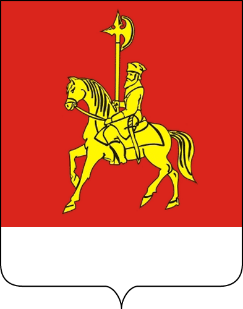 АДМИНИСТРАЦИЯ КАРАТУЗСКОГО РАЙОНАПОСТАНОВЛЕНИЕ27.05.2022                					                     с. Каратузское                    						                      № 421-пО внесении изменений в постановление  администрации Каратузского района от 31.10.2013 № 1130-п «Об утверждении муниципальной программы Каратузского района «Содействие развитию местного самоуправления  Каратузского района»»В соответствии со статьей 179 Бюджетного кодекса Российской Федерации, статьей 28 Устава муниципального образования «Каратузский район», постановлением администрации Каратузского района от 24.08.2020   № 674-п «Об утверждении Порядка принятия решений о разработке муниципальных программ Каратузского района, их формировании и реализации», ПОСТАНОВЛЯЮ:Внести в приложение к постановлению администрации Каратузского района от 31.10.2013 № 1130-п «Об утверждении муниципальной программы Каратузского района «Содействие развитию местного самоуправления Каратузского района»», следующие изменения:В разделе 1 «Паспорт муниципальной программы Каратузского района «Содействие развитию местного самоуправления Каратузского района»»:строку «Перечень подпрограмм и отдельных мероприятий муниципальной программы» изменить и изложить в новой редакции:строку «Задачи муниципальной программы» изменить и изложить в новой редакции:строку «Информация по ресурсному обеспечению программы, в том числе в разбивке по источникам финансирования по годам реализации программы» изменить и изложить в новой редакции:1.2. В разделе 5 «ИНФОРМАЦИЯ ПО ПОДПРОГРАММАМ И ОТДЕЛЬНОМУ МЕРОПРИЯТИЮ ПРОГРАММЫ»:слова «в программу включены 2 подпрограммы и одно отдельное мероприятие» заменить словами «в программу включены 2 подпрограммы и 4 отдельных мероприятия»;дополнить раздел пунктами 5.4, 5.5, 5.6 следующего содержания:«5.4. Отдельное мероприятие № 2 «Расходы за счет иных межбюджетных трансфертов на осуществление расходов, направленных на реализацию мероприятий по поддержке местных инициатив».Цель отдельного мероприятия – содействие повышению эффективности бюджетных расходов за счет вовлечения населения в процессы принятий решений на местном уровне.Описание проблемы, на решение которой направлено действие отдельного мероприятия № 2, анализ причин возникновения проблемы, планируемое изменение объективных показателей, характеризующих уровень развития соответствующей сферы и их влияние на достижение задач муниципальной программы, экономический эффект в результате реализации отдельного мероприятия № 2 приведены в приложении № 7 к программе.5.5. Отдельное мероприятие № 3 «Расходы на создание условий для развития услуг связи в малочисленных и труднодоступных населенных пунктах Красноярского края».Цель отдельного мероприятия – повышение качества жизни граждан на основе использования информационных и телекоммуникационных технологий.Описание проблемы на решение которой направлено действие отдельного мероприятия № 3, анализ причин возникновения проблемы, планируемое изменение объективных показателей, характеризующих уровень развития соответствующей сферы и их влияние на достижение задач муниципальной программы, экономический эффект в результате реализации отдельного мероприятия № 2 приведены в приложении № 8 к программе.5.6. Отдельное мероприятие № 4 «Приобретение контейнерного оборудования для населённых пунктов».Цель отдельного мероприятия – качественное предоставление услуг населению по обращению с твёрдыми коммунальными отходами.Описание проблемы на решение которой направлено действие отдельного мероприятия № 4, анализ причин возникновения проблемы, планируемое изменение объективных показателей, характеризующих уровень развития соответствующей сферы и их влияние на достижение задач муниципальной программы, экономический эффект в результате реализации отдельного мероприятия № 2 приведены в приложении № 9 к программе.».1.3. Приложение № 1 к муниципальной программе Каратузского района «Содействие развитию местного самоуправления Каратузского района» изменить и изложить в новой редакции согласно приложению № 1 к настоящему постановлению.1.4. Приложение № 2 к муниципальной программе Каратузского района «Содействие развитию местного самоуправления Каратузского района» изменить и изложить в новой редакции согласно приложению № 2 к настоящему постановлению.1.5. Приложение № 3 к муниципальной программе Каратузского района «Содействие развитию местного самоуправления Каратузского района» изменить и изложить в новой редакции согласно приложению № 3 к настоящему постановлению.1.6. В приложении № 4 к муниципальной программе Каратузского района «Содействие развитию местного самоуправления Каратузского района»:1.6.1. В разделе 1 «Паспорт подпрограммы «Содействие развитию и модернизации улично-дорожной сети муниципальных образований района»:строку «Информация по ресурсному обеспечению подпрограммы, в том числе в разбивке по всем источникам финансирования на очередной финансовый год и плановый период» изменить и изложить в новой редакции:1.6.2. Приложение № 2 к подпрограмме «Содействие развитию и модернизации улично-дорожной сети муниципальных образований района» изменить и изложить в новой редакции согласно приложению № 4 к настоящему постановлению.1.7. В приложении № 5 к муниципальной программе Каратузского района «Содействие развитию местного самоуправления Каратузского района»:1.7.1. В разделе 1 «Паспорт подпрограммы Поддержка муниципальных проектов и мероприятий по благоустройству территорий»:строку «Информация по ресурсному обеспечению подпрограммы, в том числе в разбивке по всем источникам финансирования на очередной финансовый год и плановый период» изменить и изложить в новой редакции:1.7.2. В разделе 2 «МЕРОПРИЯТИЯ ПОДПРОГРАММЫ»:абзац 2 изменить и изложить в следующей редакции:«1) иные межбюджетные трансферты бюджетам муниципальных образований на реализацию проектов по решению вопросов местного значения, осуществляемых непосредственно населением на территории населенного пункта – мероприятие, предусмотренное пунктом 1 приложения № 2 к подпрограмме.».1.7.3. В разделе 3 «МЕХАНИЗМ РЕАЛИЗАЦИИ ПОДПРОГРАММЫ»:абзац 3 изменить и изложить в следующей редакции:«3.2. Мероприятие 1 «Иные межбюджетные трансферты бюджетам муниципальных образований на реализацию проектов по решению вопросов местного значения, осуществляемых непосредственно населением на территории населенного пункта».1.7.4. Приложение № 2 к подпрограмме «Поддержка муниципальных проектов и мероприятий по благоустройству территорий» изменить и изложить в новой редакции согласно приложению № 5 к настоящему постановлению.1.8. Дополнить муниципальную программу приложениями № 7, № 8, № 9 согласно приложениям № 6, № 7, № 8 к настоящему постановлению.2. Контроль за исполнением настоящего постановления возложить на      А.Н. Цитовича, заместителя главы района по жизнеобеспечению и оперативным вопросам. 3. Разместить постановление на официальном сайте администрации Каратузского района с адресом в информационно-телекоммуникационной сети Интернет - www.karatuzraion.ru.4. Постановление вступает в силу в день, следующий за днем его официального опубликования в периодичном печатном издании «Вести муниципального образования «Каратузский район»». И.о. главы района                                                                                           Е.С. МиглаПриложение № 1к постановлению администрации Каратузского района от 27.05.2022  № 421-пПриложение № 1 к  муниципальной программе Каратузского района «Содействие развитию местного самоуправления Каратузского района» ИНФОРМАЦИЯ ОБ ОСНОВНЫХ МЕРАХ ПРАВОВОГО РЕГУЛИРОВАНИЯ В ОБЛАСТИ СОДЕЙСТВИЯ РАЗВИТИЮ МЕСТНОГО САМОУПРАВЛЕНИЯ В РАЙОНЕ, ВКЛЮЧАЯ ИНФОРМАЦИЮ О МЕРАХ ПРАВОВОГО РЕГУЛИРОВАНИЯ В ЧАСТИ УСТАНОВЛЕНИЯ ПОРЯДКОВ ПРЕДОСТАВЛЕНИЯ СУБСИДИЙ ИЗ РАЙОННОГО БЮДЖЕТА, В ТОМ ЧИСЛЕ БЮДЖЕТАМ СЕЛЬСКИХ ПОСЕЛЕНИЙ КАРАТУЗСКОГО РАЙОНА, НАПРАВЛЕННЫХ НА ДОСТИЖЕНИЕ ЦЕЛИ И (ИЛИ) ЗАДАЧ ПРОГРАММЫПриложение № 2к постановлению администрации Каратузского района от 27.05.2022  № 421-пПриложение № 2к муниципальной программе Каратузского района«Содействие развитию местного самоуправления Каратузского района»Информация о ресурсном обеспечении муниципальной программы Каратузского района за счет средств районного бюджета, в том числе средств, поступивших из бюджетов других уровней бюджетной системы и бюджетов государственных внебюджетных фондов                                                                                                                                                                                                                         (тыс. рублей)Приложение № 3к постановлению администрации Каратузского района от 27.05.2022  № 421-пПриложение № 3к муниципальной программе Каратузского района«Содействие развитию местного самоуправления Каратузского района»Информация об источниках финансирования подпрограмм, отдельных мероприятий муниципальной программы Каратузского района (средств районного бюджета, в том числе средства, поступившие из бюджетов других уровней бюджетной системы, бюджетов государственных внебюджетных фондов)(тыс. рублей)Приложение № 4к постановлению администрации Каратузского района от 27.05.2022  № 421-пПриложение № 2 к подпрограмме «Содействие развитию и модернизации улично-дорожной сети муниципальных образований района»Перечень мероприятий подпрограммыПриложение № 5к постановлению администрации Каратузского района от 27.05.2022  № 421-пПриложение № 2 к подпрограмме «Поддержка муниципальных проектов и мероприятий по благоустройству территорий»Перечень мероприятий подпрограммы Приложение № 6 к постановлениюадминистрации  Каратузского района от 27.05.2022 № 421-пПриложение № 7к муниципальной программе Каратузского района «Содействие развитию местного самоуправления»Информация об отдельном мероприятии «Расходы за счет иных межбюджетных трансфертов на осуществление расходов, направленных на реализацию мероприятий по поддержке местных инициатив»Отдельное мероприятие «Расходы за счет иных межбюджетных трансфертов на осуществление расходов, направленных на реализацию мероприятий по поддержке местных инициатив».Наименование муниципальной программы, в рамках которой реализуется отдельное мероприятие: муниципальная программа Каратузского района «Содействие развитию местного самоуправления Каратузского района».Срок реализации отдельного мероприятия: 2022-2024 годыЦель реализации отдельного мероприятия: содействие повышению эффективности бюджетных расходов за счет вовлечения населения в процессы принятий решений на местном уровне.Главный распорядитель бюджетных средств, ответственный за реализацию отдельного мероприятия: финансовое управление администрации Каратузского района.Ожидаемые результаты от реализации отдельного мероприятия:доля граждан, участвующих в реализации проекта от общего числа граждан, достигших 18 лет, проживающих в населенном пункте – не менее 20.Перечень показателей результативности отдельного мероприятия приведен в приложении № 1 к информации об отдельном мероприятии.Объем финансирования отдельного мероприятия на период 2022-2024 годов за счет всех источников финансирования составит 3 249,06 тыс. рублей, в то числе за счет средств: краевого бюджета 3 249,06 тыс. рублей: в том числе по годам:в 2022 году – 3 249,06 тыс. рублей.в 2023 году – 0,0 тыс. рублейв 2024 году – 0,0 тыс. рублей.Средства на финансирование отдельного мероприятия выделяются на оплату товаров, работ и услуг, поставляемых и выполняемых по муниципальным контрактам (договорам). Закупка товаров, выполнение работ, оказание услуг осуществляются муниципальным заказчиком в соответствии с Федеральным законом от 05.04.2013 N 44-ФЗ «О контрактной системе в сфере закупок товаров, работ, услуг для обеспечения государственных и муниципальных нужд».Иные межбюджетные трансферты предоставляются в соответствии с Порядком предоставления иных межбюджетных трансфертов бюджетам муниципальных образований Каратузского района на осуществление расходов, направленных на реализацию мероприятий по поддержке местных инициатив территорий городских и сельских поселений», утвержденным постановлением администрации Каратузского района от 15.05.2020 № 426-п.Приложение № 1к информации об отдельном мероприятии «Расходы за счет иных межбюджетных трансфертов на осуществление расходов, направленных на реализацию мероприятий по поддержке местных инициатив территорий городских и сельских поселений»ПЕРЕЧЕНЬ И ЗНАЧЕНИЯ ПОКАЗАТЕЛЕЙ РЕЗУЛЬТАТИВНОСТИ ОТДЕЛЬНОГО МЕРОПРИЯТИЯ «Расходы за счет иных межбюджетных трансфертов на осуществление расходов, направленных на реализацию мероприятий по поддержке местных инициатив»Приложение № 7 к постановлениюадминистрации  Каратузского района от 27.05.2022 № 421-пПриложение № 8к муниципальной программе Каратузского района «Содействие развитию местного самоуправления»Информация об отдельном мероприятии «Расходы на создание условий для развития услуг связи в малочисленных и труднодоступных населенных пунктах Красноярского края»Отдельное мероприятие «Расходы на создание условий для развития услуг связи в малочисленных и труднодоступных населенных пунктах Красноярского края».Наименование муниципальной программы, в рамках которой реализуется отдельное мероприятие: муниципальная программа Каратузского района «Содействие развитию местного самоуправления Каратузского района».Срок реализации отдельного мероприятия: 2022 годЦель реализации отдельного мероприятия: повышение качества жизни граждан на основе использования информационных и телекоммуникационных технологий.Главный распорядитель бюджетных средств, ответственный за реализацию отдельного мероприятия: администрация Каратузского района.Ожидаемые результаты от реализации отдельного мероприятия:количество населенных пунктов с улучшенным качеством сигнала сотовой связи – 1 единица.Перечень показателей результативности отдельного мероприятия приведен в приложении № 1 к информации об отдельном мероприятии.Объем финансирования отдельного мероприятия на 2022 год за счет всех источников финансирования составит 1 700,00 тыс. рублей, в том числе за счет средств: краевого бюджета 1 698,30 тыс. рублей, за счет средств районного бюджета 1,70 тыс. рублей.Средства на финансирование отдельного мероприятия выделяются на оплату товаров, работ и услуг, поставляемых и выполняемых по муниципальным контрактам (договорам). Закупка товаров, выполнение работ, оказание услуг осуществляются муниципальным заказчиком в соответствии с Федеральным законом от 05.04.2013 N 44-ФЗ «О контрактной системе в сфере закупок товаров, работ, услуг для обеспечения государственных и муниципальных нужд».Приложение № 1к информации об отдельном мероприятии «Расходы на создание условий для развития услуг связи в малочисленных и труднодоступных населенных пунктах Красноярского края»Перечень и значения показателей результативности отдельного мероприятия«Расходы на создание условий для развития услуг связи в малочисленных и труднодоступных населенных пунктах Красноярского края»Приложение № 8 к постановлениюадминистрации  Каратузского района от 27.05.2022 № 421-пПриложение № 9к муниципальной программе Каратузского района «Содействие развитию местного самоуправления»Информация об отдельном мероприятии «Приобретение контейнерного оборудования для населённых пунктов»Отдельное мероприятие «Приобретение контейнерного оборудования для населённых пунктов».Наименование муниципальной программы, в рамках которой реализуется отдельное мероприятие: муниципальная программа Каратузского района «Содействие развитию местного самоуправления Каратузского района».Срок реализации отдельного мероприятия: 2022 годЦель реализации отдельного мероприятия: качественное предоставление услуг населению по обращению с твёрдыми коммунальными отходами.Главный распорядитель бюджетных средств, ответственный за реализацию отдельного мероприятия: администрация Каратузского района.Ожидаемые результаты от реализации отдельного мероприятия:Доля оборудованных площадок ТКО контейнерами – не менее 34,9%. Перечень показателей результативности отдельного мероприятия приведен в приложении № 1 к информации об отдельном мероприятии.Объем финансирования отдельного мероприятия на 2022 год за счет всех источников финансирования составит 24,92 тыс. рублей, в том числе за счет средств: краевого бюджета 0,00 тыс. рублей, за счёт районного бюджета 24,92 тыс. рублей.Средства на финансирование отдельного мероприятия выделяются на оплату товаров, работ и услуг, поставляемых и выполняемых по муниципальным контрактам (договорам). Закупка товаров, выполнение работ, оказание услуг осуществляются муниципальным заказчиком в соответствии с Федеральным законом от 05.04.2013 N 44-ФЗ «О контрактной системе в сфере закупок товаров, работ, услуг для обеспечения государственных и муниципальных нужд»Приложение № 1к информации об отдельном мероприятии «Приобретение контейнерного оборудования для населённых пунктов»Перечень и значения показателей результативности отдельного мероприятия «Приобретение контейнерного оборудования для населённых пунктов»АДМИНИСТРАЦИЯ КАРАТУЗСКОГО РАЙОНАПОСТАНОВЛЕНИЕ20.05.2022                  						             с. Каратузское               					                      № 402-п  Об организации и  проведении фольклорно-народного праздника «Троица в Таятах»С целью пропаганды русской культуры, приобщения подрастающего поколения к ценностям русской культуры и духовности на основе традиционного русского праздника, ПОСТАНОВЛЯЮ:Начальнику отдела культуры, молодёжной политики и туризма администрации Каратузского района (Козин А.А.) совместно с   директором МБУК «Клубная Система Каратузского района» (Блинцов Е.И.) 12.06.2022 года и  главами сельсоветов организовать и провести фольклорно-народный праздник «Троица в Таятах».Утвердить концепцию  проведения фольклорно-народного праздника «Троица в Таятах» (Приложение №1).Утвердить состав рабочей группы по организации и  проведению фольклорно-народного праздника «Троица в Таятах» (Приложение №2).Руководителю МКУ  по  обеспечению жизнедеятельности  (В.А. Лагерев)  организовать  транспортное  обеспечение, в  период подготовки и   проведения фольклорно-народного праздника «Троица в Таятах». Финансовому управлению администрации района (Мигла Е.С.) обеспечить финансирование фольклорно-народного праздника «Троица в Таятах», по подпрограмме  «Обеспечение  условий  предоставления  культурно-досуговых  услуг  населению  района»,  реализуемой  в  рамках  муниципальной  программы  «Развитие  культуры,  молодёжной  политики,  физкультуры  и  спорта  в  Каратузском  районе».  (Задача 4 – Повышение качества предоставления услуг, укрепление  материально-технической базы учреждением культуры мероприятие  4,3 - Государственные и традиционно – праздничные мероприятия).Контроль за исполнением настоящего постановления возложить на заместителя главы района по социальным вопросам  Савина А.А.Постановление вступает в силу в день, следующий за днём его официального опубликования в периодическом печатном издании «Вести муниципального образования «Каратузский район».Глава района	              К.А. ТюнинКонцепцияпроведения межрайонного народного гуляния «Троица в Таятах»Общие сведения о празднике Русские народные обряды – это часть национальной культуры. Из них складывается память о предках, уникальные ритуалы являются отличительной чертой россиян. Благодаря вековым традициям люди чувствуют связь между поколениями, не забывают о своих истоках и ощущают духовную поддержку.Обряды и праздники выступают средством передачи исторического опыта и духовных ценностей. Они связывают современную жизнь народа с его историческим прошлым.Народный праздник «Троица» - один из самых значимых в православном календаре. Этот день именуется «Троица», потому что именно сошествие Святого Духа явило попечение всех лиц Триединого Бога о мире: Бог отец – творит мир, Бог сын – искупает людей от греха, Бог Дух Святой – освящает мир. В православии этот день ещё называют Днём рождения христианской церкви. По традиции на Троицу храмы и жилища изнутри украшаются цветами и зеленью (обычно, небольшими берёзками). Украшенный зеленью храм символично изображает Мамврийскую дубраву, где Бог явился Аврааму в виде трёх странников.2. Актуальность проведения мероприятияВ Каратузском районе народный праздник «Троица»  отмечается во всех сёлах, но особенно широко праздник Троицы отмечается в с. Таяты. В XIX веке было основано таёжное село на реке Казыр, вдалеке от районного центра - с. Каратузского и столицы края - г. Красноярска. В 30-е годы прошлого века в селе  неоднократно бывал всемирно известный писатель Алексей Черкасов, работая над романом-трилогией  «Сказание о людях тайги». Прототипами героев его романов «Хмель», «Чёрный тополь», «Конь рыжий» стали местные жители - старообрядцы и казаки.  В память об этом на берегу Казыра писателю установлен мемориальный камень.   Сегодня село Таяты многонационально, но основная часть жителей – русские, православные христиане.  Народ трудолюбивый,  отлично умеющий работать и весело отмечать праздники. Здесь проживают и работают мастера-ремесленники, работающие с деревом, берестой, глиной. Таятская таежная продукция – масло пихтовое, кедровое, мази и кремы известны далеко за пределами Красноярского края. Троица – любимый праздник сельчан, который они каждый год ждут и к которому старательно готовятся. Старшее поколение местных жителей бережно хранят многочисленные русские обычаи и традиции, связанные с этим днём: «завивание» березки, кумление, хороводы и троичные гадания.Долгие годы празднование Троицы проводилось на местном уровне, с 2016 года праздник получил статус межрайонного мероприятия. За праздником не закреплено конкретной даты, но проводится он, в соответствии с православным календарем, в пятидесятый день после Пасхи.  	Актуальность темы заключается в том, что в последнее время возрастает интерес к традиционной русской культуре, традиционной обрядности. В народных традициях сконцентрирован опыт многих поколений, их характер, темперамент, чувство, привычки и обычаи, весь бытовой уклад.Проведение традиционных народных  праздников решает многие социальные проблемы и задачи, поставленные программой государственной политики и самим обществом: передачи социокультурного опыта предшествующих поколений; приобщение подрастающего поколения к ценностям народной культуры; духовно-нравственное воспитание; воспитание высоких эстетических и моральных качеств и многое другое. Традиционные праздники русского народа – это особое явление неповторимой культуры, проведение содержательного свободного времени. Это интересное театрализованное действие, где артисты и участники – единое целое, где как бы само собой происходит перевоплощение, где участники накапливают практический опыт культурного досуга в результате постоянного участия в игровых упражнениях (силовых, состязательных, танцевальных и песенных).  Народное гуляние «Троица в Таятах» давно стало культурным событием не только села и района. На Троицу в селе собирается до двух тысяч человек.  Участники и гости мероприятия - творческие делегации из семи южных районов края, краевые народные, вокальные и хоровые коллективы, мастера декоративно-прикладного искусства, умельцы, занимающиеся традиционными русскими ремёслами и сибирскими промыслами, самобытные художники и музыканты. Во время проведения праздника проходят выставки мастеров декоративно-прикладного творчества с проведением мастер-классов по работе с деревом, берестой, шерстью, мастер-классы художников. На мероприятии можно не только отведать «троичные» блюда, но и узнать секреты их приготовления.Отмечая народный праздник, мы должны знакомить молодое поколение с правилами, обрядами, обычаями характерными для Троицы. Для молодого поколения – это поучительно, познавательно, а для старшего – это близко, трогательно, живо. Поэтому народное гуляние «Троица в Таятах» получает самый живой отклик в душах людей разного поколения и сословия, популяризирует русскую культуру среди широких слоев населения.В 2021 году данное мероприятие состоялось в селе Таяты в рамках реализации подпрограммы №2 «Сохранение и развитие русского этноса и российского казачества» государственной программы Красноярского края «Укрепление единства российской нации и этнокультурное развитие народов Красноярского края» на 2021 год. В 2022 году, в год сохранения культурного наследия народов России, данное мероприятие имеет особую значимость для всех жителей Каратузского района. 3. Цели и задачи межрайонного народного гуляния «Троица в Таятах» 3.1. Цель:- укрепление единства российской нации и этнокультурное развитие народов Красноярского края3.2.Задачи:- приобщение подрастающего поколения к ценностям русской культуры и духовности на основе традиционного русского праздника;- пропаганда русской культуры;- демонстрация русских народных традиций, обычаев, обрядов, промыслов в их локальном своеобразии;- вовлечение в творческий процесс жителей и гостей района всех возрастов через совместное погружение в русские народные культурные практики.4. Вид мероприятия – культурно-досуговое.5. Форма – народное гуляние.6.Сроки и место проведения мероприятия «Троица в Таятах»:- межрайонное народное гуляние «Троица» проводится ежегодно в селе Таяты Каратузского района в соответствии с православным календарем.7.Ожидаемые результаты и актуальность проекта: - проведение народного гуляния с привлечением мастеров декоративно-прикладного творчества и самодеятельных коллективов народного творчества будет способствовать популяризации местных традиционных ремесел и песенно-танцевальных жанров и традиций русского народа;- выставка мастеров-ремесленников Каратузского района и юга Красноярского края с проведением мастер-классов. Участие не менее 7 мастеров;- 5 обрядовых площадок с выставками и реконструкциями традиций, обычаев, обрядов, промыслов в их локальном своеобразии;На центральной сцене жители Каратузского района и гости познакомятся с творчеством самодеятельных творческих коллективов района участие не менее 5-ти коллективов. Праздник посетят не менее 1000 человек.Составрабочей группы по организации  и проведению фольклорно-народного праздника «Троица в Таятах».Председатель рабочей группы:А.А. Савин, заместитель главы района по социальным вопросам. Заместитель председателя рабочей группы:А.А. Козин, начальник отдела     культуры, молодежной политики и туризма. Секретарь рабочей группы: Н.А. Башкирцева, ведущий специалист отдела культуры, молодежной политики и турима администрации Каратузского района.Члены рабочей группы:А.В. Шушакова, директор МБУК «Каратузский районный краеведческий музей»;М.А. Кошелькова, и.о. директор МБУ ДО «Каратузская детская школа искусств»;И.С. Учинин,   директор МБУК «Центр культурных инициатив и кинематографии Каратузского района»;Л.Н. Николаева, директор МБУК «Межпоселенческая библиотека Каратузского района»;Е.И. Блинцов, директор МБУК «КС Каратузского района»;А.Ю. Оберман, директор МБУ «Молодежный центр Лидер»;В.А. Лагерев, руководитель  МКУ по обеспечению жизнедеятельности;	О.А. Дэка, начальник отдела по взаимодействию с территориями, организационной работе и кадрам  администрации Каратузского района.	Ф.П. Иванов, глава Таятского сельсовета.АДМИНИСТРАЦИЯ КАРАТУЗСКОГО РАЙОНАПОСТАНОВЛЕНИЕ27.05.2022                    						                 с. Каратузское                  					                     № 420-пОб утверждении положения о порядке определения объема и предоставления субсидий социально ориентированным некоммерческим организациям, не являющимся государственными (муниципальными) учреждениями, на реализацию социальных проектов на основании конкурсного отбора проектовВ соответствии с ч. 2 ст. 78.1 Бюджетного кодекса Российской Федерации, в целях совершенствования системы муниципальной поддержки гражданских инициатив, создания условий для активного участия социально ориентированных некоммерческих организаций в разработке и реализации социальных проектов, направленных на решение задач социально-экономического развития района, руководствуясь ст. 26, ст. 28 Устава Муниципального образования «Каратузский район», ПОСТАНОВЛЯЮ:1. Утвердить Положение о порядке определения объема и предоставления субсидий социально ориентированным некоммерческим организациям, не являющимся государственными (муниципальными) учреждениями, на реализацию социальных проектов на основании конкурсного отбора проектов согласно приложению 1.2. Утвердить состав конкурсной комиссии по отбору социальных проектов для предоставления субсидий социально ориентированным некоммерческим организациям, не являющимся государственными (муниципальными) учреждениями, согласно приложению 2.3. Опубликовать постановление на официальном сайте администрацииКаратузского района с адресом в информационно-телекоммуникационной сети Интернет – www.karatuzraion.ru4. Контроль за исполнением настоящего постановления возложить на А.А. Савина, заместителя главы  по социальным вопросам.5. Постановление вступает в силу в день, следующий за днем  опубликования в периодическом печатном издании «Вести Муниципального образования «Каратузский район». И.о. главы района                                                                                   Е.С. МиглаПриложение №1  к постановлению администрации Каратузского района от 27.05.2022 № 420-пПоложение о порядке определения объема и предоставления субсидий социально ориентированным некоммерческим организациям, не являющимся государственными (муниципальными) учреждениями, на реализацию социальных проектов на основании конкурсного отбора проектов1. Общее положения 1.1. Настоящее Положение устанавливает порядок определения объема и предоставления субсидий социально ориентированным некоммерческим организациям, не являющимся государственными (муниципальными) учреждениями, на реализацию социальных проектов на основании конкурсного отбора проектов (далее - субсидии).1.2. Муниципальное образование Каратузский район  Красноярского края (далее - администрация) является главным распорядителем средств субсидии и координатором мероприятий по предоставлению субсидии.1.3. Субсидии предоставляются в рамках осуществления муниципальной подпрограммы «Социальные услуги населению через партнерство некоммерческих организаций и власти» в рамках муниципальной программы «Развитие культуры, молодежной политики и туризма в Каратузском районе» утвержденной Постановлением администрации Каратузского района от 30.10.2020 № 963-п за счет бюджетных ассигнований, предусмотренных в бюджете Муниципального образования Каратузский район  на текущий финансовый год.1.4. Субсидии предоставляются социально ориентированным некоммерческим организациям (далее - некоммерческие организации) на основе решений конкурсной комиссии по отбору социальных проектов для предоставления субсидий социально ориентированным некоммерческим организациям, не являющимся государственными (муниципальными) учреждениями (далее - конкурсная комиссия), по итогам проведения конкурса в порядке, предусмотренном настоящим Положением.1.5. Субсидии предоставляются на реализацию социальных проектов некоммерческим организациям в рамках осуществления их уставной деятельности, соответствующей положениям статьи 31.1 Федерального закона от 12.01.1996 N 7-ФЗ "О некоммерческих организациях" (далее - Федеральный закон "О некоммерческих организациях").В целях настоящего Положения под социальным проектом некоммерческой организации понимается комплекс взаимосвязанных мероприятий, направленных на решение конкретных задач, соответствующих учредительным документам некоммерческой организации и видам деятельности, предусмотренным статьей 31.1 Федерального закона "О некоммерческих организациях" по направлениям, указанным в пункте 2.2 настоящего Положения.1.6. Предоставление субсидии некоммерческой организации осуществляется на основании заключенного с администрацией Каратузского района о предоставлении субсидии для реализации социального проекта путем перечисления средств субсидии на счет получателя субсидии, открытый в кредитной организации.2. Требования к участникам конкурса и конкурсной документации. 2.1. Условиями предоставления субсидий являются:1) наличие государственной регистрации некоммерческой организации на территории муниципального образования Каратузский район в качестве юридического лица в соответствии с законодательством Российской Федерации и осуществление ими на территории муниципального образования Каратузский район деятельности по направлениям, указанным в пункте 2.2 настоящего Положения;2) некоммерческая организация не является государственным или муниципальным учреждением;3) отсутствие проведения в отношении некоммерческой организации процедур банкротства, реорганизации или ликвидации в соответствии с законодательством Российской Федерации;4) отсутствие в управлении некоммерческой организации лиц, которые являются членами конкурсной комиссии;5) отсутствие неисполненной обязанности по уплате налогов, сборов, страховых взносов, пеней, штрафов, процентов, подлежащих уплате в соответствии с законодательством Российской Федерации о налогах и сборах;2.2. Социальные проекты некоммерческих организаций, указанные в пункте 1.4 настоящего Положения, должны быть направлены на решение конкретных задач по направлениям:1) охрана окружающей среды и защита животных;2) благотворительная деятельность, а также деятельность в области содействия благотворительности и добровольчества;3) деятельность в области образования, просвещения, науки, культуры, искусства, здравоохранения, профилактики и охраны здоровья граждан, пропаганды здорового образа жизни, улучшения морально-психологического состояния граждан, физической культуры и спорта и содействие указанной деятельности, а также содействие духовному развитию личности;4) развитие межнационального сотрудничества, сохранение и защита самобытности, культуры, языков и традиций народов Российской Федерации;5) деятельность в сфере патриотического, в том числе военно-патриотического, воспитания граждан Российской Федерации.2.3. Для участия в конкурсе социальных проектов на получение субсидии из бюджета Муниципального образования Каратузский район некоммерческая организация представляет в конкурсную комиссию следующую конкурсную документацию:1) заявку с описанием социального проекта установленной формы на бумажном и электронном носителях (приложение 1 к Положению);2) копии учредительных документов некоммерческой организации;3) копию свидетельства о государственной регистрации некоммерческой организации;4) документ, подтверждающий полномочия лица на осуществление действий от имени некоммерческой организации;5) документ (справка об исполнении некоммерческой организацией обязанности по уплате налогов, сборов, страховых взносов, пеней, штрафов, процентов, выданная территориальным органом Федеральной налоговой службы), подтверждающий отсутствие неисполненной обязанности по уплате налогов, сборов, страховых взносов, пеней, штрафов, процентов, подлежащих уплате в соответствии с законодательством Российской Федерации о налогах и сборах на дату, входящую в период подачи заявки на конкурс;6) документ (выписку из единого государственного реестра юридических лиц), подтверждающий отсутствие проведения в отношении некоммерческой организации процедур банкротства, реорганизации или ликвидации в соответствии с законодательством Российской Федерации на дату, входящую в период подачи заявки на конкурс;7) Документы, подтверждающие ресурсообеспеченность некоммерческой организации, в том числе могут быть представлены следующие документы:а) документ, подтверждающий наличие у некоммерческой организации имущества на период оказания услуг (письма поддержки от третьих лиц, с указанием сроков, наименования и объема предоставляемого имущества некоммерческой организации; договора аренды; документы, подтверждающие право собственности на указанное имущество некоммерческой организации, установленные законодательством РФ; договор о безвозмездном пользовании имуществом; договор дарения имущества некоммерческой организации);б) документы (в том числе письма о поддержке, где указываются товары, работы, услуги переданные (оказанные) или предполагаемые к передаче, оказанию, выполнению некоммерческой организации; соглашения, договора) по передаче товаров, о предоставлении работ или оказании услуг на безвозмездной или возмездной основе или предполагаемые к передаче, оказанию, выполнению некоммерческой организацией;в) соглашение с волонтерами (добровольцами) на период реализации услуги;8) справку об отсутствии в управлении некоммерческой организации лиц, которые являются членами конкурсной комиссии, заверенную некоммерческой организацией;Копии документов, не заверенные выдавшей их организацией, должностным лицом или нотариально, представляются с предъявлением подлинника документа для сверки копии с подлинником.Кроме документов, указанных в пункте 2.3 настоящего Положения, некоммерческая организация может представить дополнительные документы и материалы о деятельности организации, в том числе информацию о ранее реализованных проектах.2.5. Некоммерческая организация может подать на конкурс не более двух конкурсных документаций.3. Организация и порядок проведения конкурса3.1. Организация проведения конкурса возлагается на администрацию Каратузского района.3.2. Администрация осуществляет следующие функции:1) обеспечивает работу конкурсной комиссии;2) устанавливает сроки приема конкурсной документации на участие в конкурсе;3) объявляет конкурс;4) организует распространение информации о проведении конкурса, в том числе через средства массовой информации и на официальном сайте администрации;5) организует консультирование по вопросам подготовки конкурсной документации на участие в конкурсе;6) проверяет конкурсную документацию на соответствие требованиям, установленным настоящим Положением;7) организует рассмотрение конкурсной документации на участие в конкурсе с привлечением экспертов;8) осуществляет межведомственное информационное взаимодействие с государственными органами, органами местного самоуправления и подведомственными им организациями;9) обеспечивает сохранность поданной конкурсной документации на участие в конкурсе;10) обеспечивает заключение с победителями конкурса соглашений о предоставлении субсидии для реализации социального проекта;11) организует проведение проверок соблюдения некоммерческими организациями условий, целей и порядка предоставления субсидий.3.3. Конкурс объявляется ежегодно не позднее 27  мая  текущего года.При отсутствии конкурсной документации администрация вправе объявить повторный конкурс либо объявить об отмене его проведения в соответствующем году.3.4. В случае проведения повторного конкурса последний должен быть проведен в срок не позднее чем месяц с даты принятия решения конкурсной комиссией о проведении повторного конкурса.3.5. Объявление о проведении конкурса размещается на официальном сайте администрации Каратузского района до начала срока приема конкурсных документаций на участие в конкурсе и включает:1) извлечения из настоящего Положения;2) сроки приема конкурсных документаций на участие в конкурсе;3) время и место приема конкурсных документаций на участие в конкурсе, почтовый адрес для направления конкурсных документаций на участие в конкурсе;4) номер телефона для получения консультаций по вопросам подготовки конкурсных документаций на участие в конкурсе.3.6. Срок приема конкурсной документации на участие в конкурсе не может быть менее 5 календарных дней со дня объявления о проведении конкурса.3.7. В течение срока приема конкурсной документации на участие в конкурсе администрация района организует консультирование по вопросам ее подготовки на участие в конкурсе.3.8. Конкурсная документация представляется отдел культуры молодёжной политики, физкультуры, спорта и туризма администрации Каратузского района непосредственно или направляется по почте.Конкурсная документация, поступившая после окончания срока приема (в том числе по почте), к участию в конкурсе не допускается.3.9. Внесение изменений в конкурсную документацию на участие в конкурсе допускается только путем представления для включения в ее состав дополнительной информации (в том числе документов).После окончания срока приема конкурсной документации на участие в конкурсе дополнительная информация может быть представлена в ее состав только по запросу администрации района или конкурсной комиссии.3.10. Конкурсная документация на участие в конкурсе может быть отозвана некоммерческой организацией до окончания срока приема документов путем направления в администрацию района соответствующего обращения.3.11. Поданная на участие в конкурсе конкурсная документация проверяется отделом культуры молодёжной политики, физкультуры, спорта и туризма администрации Каратузского района на соответствие требованиям, установленным настоящим Положением.3.12. Некоммерческая организация, подавшая конкурсную документацию на участие в конкурсе, не допускается к участию в нем (не является участником конкурса), если:1) некоммерческая организация не соответствует требованиям к участникам конкурса, установленным настоящим Положением;2) представленная конкурсная документация не соответствует требованиям, установленным настоящим Положением;3) информация, представленная получателем субсидии, является недостоверной;4) конкурсная документация поступила в администрацию района после окончания срока ее приема (в том числе по почте).3.13. Не может являться основанием для отказа в допуске к участию в конкурсе наличие в конкурсной документации описок, опечаток, орфографических и арифметических ошибок, за исключением случаев, когда такие ошибки имеют существенное значение для оценки содержания представленных документов.3.14. Администрация района в течение 3 рабочих дней после окончания срока приема заявок информирует некоммерческие организации о допуске либо об отказе в допуске к участию в конкурсе посредством размещения информации в информационно-телекоммуникационной сети Интернет на сайте www.karatuzraion.ru и передает документы некоммерческих организаций, допущенных к участию конкурсе, в конкурсную комиссию на рассмотрение.3.15. Социальные проекты, допущенные к участию в конкурсе, рассматриваются конкурсной комиссией по критериям, установленным настоящим Положением.3.16. Итоги конкурса с перечнем некоммерческих организаций, признанных победителями конкурса, и размеров предоставляемых субсидий размещаются на официальном сайте администрации района в срок не более 5 календарных дней со дня подписания протокола конкурсной комиссией.4. Конкурсная комиссия4.1. Деятельность конкурсной комиссии осуществляется с соблюдением принципов гласности, объективной оценки, единства требований и создания равных конкурентных условий на основе коллегиального обсуждения и решения вопросов, входящих в ее компетенцию.4.2. Конкурсная комиссия осуществляет следующие функции:определяет победителей конкурса и размеры предоставляемой субсидии;рассматривает конфликтные ситуации, возникшие в ходе рассмотрения социальных проектов и проведения конкурсного отбора, и принимает меры по их разрешению;обеспечивает конфиденциальность информации, содержащейся в социальном проекте.4.3. Председатель конкурсной комиссии осуществляет следующие функции:назначает дату и время проведения заседаний конкурсной комиссии;руководит работой конкурсной комиссии.4.4. Заместитель председателя конкурсной комиссии выполняет функции председателя конкурсной комиссии в его отсутствие и иные поручения председателя.4.5. Секретарь конкурсной комиссии осуществляет следующие функции:информирует членов конкурсной комиссии о повестке, времени и месте проведения заседаний;ведет протоколы заседаний конкурсной комиссии;осуществляет контроль за исполнением решений конкурсной комиссии, информирует о ходе их реализации председателя и членов конкурсной комиссии.4.6. Конкурсная комиссия определяет победителей конкурса по следующим критериям:наличие профессиональных знаний, квалификации, опыта работы в сфере деятельности, заявленной в социальном проекте;наличие необходимого материально-технического оснащения;наличие показателей достижения цели и задач социального проекта, конкретного ожидаемого результата;обоснованность бюджета социального проекта, соотношение затрат на реализацию социального проекта и планируемого результата;наличие партнеров и их вклада в реализацию социального проекта;оригинальность социального проекта, его инновационный характер (новизна, концептуальная целостность);адресность, ориентированность на конкретную (-ые) группу (-ы) населения;наличие перспектив дальнейшего развития социального проекта и продолжения деятельности после окончания финансирования.4.7. Заседание конкурсной комиссии проводится в течение 7 календарных дней с момента окончания срока приема конкурсной документации.В исключительных случаях (болезнь участников конкурсной комиссии, сложность социального проекта на участие в конкурсе, большой объем представленных социальных проектов на участие в конкурсе и иные) заседание может быть перенесено, но не более чем на 12 календарных дней.Заседание конкурсной комиссии правомочно, если на нем присутствует не менее 2/3 его членов от утвержденного состава.4.8. Каждый социальный проект, участвующий в конкурсе, получает экспертное заключение членов конкурсной комиссии.4.9. Члены конкурсной комиссии:1) рассматривают социальные проекты, представленные на участие в конкурсе и оценивают их по балльной шкале;2) заполняют экспертное заключение по форме согласно приложению 2 к настоящему Положению;3) определяют победителей и размер предоставляемых субсидий.4.10. Для определения победителей на основании результата экспертного заключения членов конкурсной комиссии составляется рейтинг социальных проектов некоммерческих организаций, участвующих в конкурсе.Социальные проекты, получившие суммарно большее количество баллов, указанных в экспертных заключениях, получают более высокий рейтинг.4.11. Для распределения средств субсидии и определения размера субсидии последовательно выбираются по списку рейтинга некоммерческие организации, начиная с организации, занявшей первое место в рейтинге.4.12. В случае если конкурсной комиссией установлено, что расходы, необходимые для реализации социального проекта, меньше суммы, указанной в социальном проекте, конкурсная комиссия принимает решение о предоставлении субсидии в меньшем размере. При этом, если в социальном проекте указан процент собственного и (или) привлеченного вклада, то он не может быть ниже заявленного.4.13. В случае если конкурсной комиссией установлено, что расходы, необходимые для реализации социального проекта, больше имеющейся суммы субсидии, конкурсная комиссия принимает решение об отказе проекту в участии в конкурсном отборе в связи с невозможностью предоставления требуемой суммы на реализацию проекта.4.14. При возникновении в процессе рассмотрения социальных проектов на участие в конкурсе вопросов, требующих специальных знаний в различных областях науки, техники, искусства, ремесла, конкурсная комиссия приглашает на свои заседания специалистов для разъяснения таких вопросов.4.15. Конкурсная комиссия принимает решение об утверждении перечня некоммерческих организаций, признанных победителями конкурса, и размеров предоставляемых субсидий большинством голосов членов конкурсной комиссии, присутствующих на заседании, путем открытого голосования.4.16. На заседании конкурсной комиссии ведется протокол, в котором указываются сведения о месте, дате, времени проведения заседания, фамилии, имена и отчества (последнее - при наличии) присутствующих членов конкурсной комиссии и приглашенных лиц, тема (ы) заседания, принятое (ые) решение (я) по итогам проведения заседания, иные сведения.4.17. Протокол с утвержденным перечнем некоммерческих организаций, признанных победителями конкурса, и размеров предоставляемой субсидии подписывается председателем конкурсной комиссии (или лицом, исполняющим его обязанности), заместителем председателя и секретарем конкурсной комиссии и хранится в администрации района в течение 5 лет.5. Порядок предоставления и использования субсидий5.1. С некоммерческими организациями, признанными победителями конкурса, заключается соглашение о предоставлении субсидии для реализации социального проекта (далее - соглашение).5.2. Администрация Каратузского района организует заключение соглашений с некоммерческими организациями, признанными победителями конкурса, в течение 30 календарных дней со дня опубликования итогов проведения конкурса на официальном сайте администрации Каратузского района.Если в течение установленного срока соглашение не заключено по вине некоммерческой организации, она теряет право на получение субсидии.5.3. Соглашение должно содержать:1) условия, порядок и сроки предоставления субсидии;2) размер субсидии, цели и сроки ее использования;3) порядок и сроки предоставления отчетности об использовании субсидии;4) ответственность некоммерческой организации за несоблюдение условий соглашения, предусматривающую возврат в бюджет Муниципального образования Каратузский район средств субсидии;5) согласие некоммерческой организации на осуществление администрацией района и органами муниципального финансового контроля проверок соблюдения условий, целей и порядка предоставления субсидии;6) запрет приобретения за счет полученных средств иностранной валюты, за исключением операций, осуществляемых в соответствии с валютным законодательством Российской Федерации при закупке (поставке) высокотехнологичного импортного оборудования, сырья и комплектующих изделий.5.4. Условия предоставления субсидии:1) соответствие некоммерческой организации требованиям к участникам конкурса, установленным настоящим Положением;2) включение некоммерческой организации в перечень победителей конкурса;3) заключение некоммерческой организацией соглашения, указанного в пункте 5.1 настоящего Положения.5.5. Предоставленные субсидии должны быть использованы на цели и в сроки, предусмотренные соглашением о предоставлении субсидий.5.6. За счет средств субсидий некоммерческие организации вправе осуществлять следующие виды расходов, связанные с реализацией социального проекта:1) выплаты заработной платы и гонораров с учетом выплат во внебюджетные фонды, но не более 20% от средств субсидии;2) приобретение оборудования, необходимого для реализации проекта, но не более 20% от средств субсидии;3) транспортные услуги;4) расходные материалы;5) издательские (типографские) услуги;6) платежи по договорам аренды нежилых помещений;7) прочие расходы (расходы на связь, банковские расходы и т.д.).5.8. Некоммерческие организации имеют право перераспределить средства между статьями сметы проекта, утвержденной соглашением, в пределах не более 10% от суммы, запланированной по статье, с которой предполагается перемещение средств, путем заключения дополнительного соглашения с уточненной сметой проекта. 6. Порядок предоставления отчётности о реализации социального проекта6.1. По итогам реализации социального проекта некоммерческие организации представляют в администрацию района отчет с сопроводительным письмом о реализации социального проекта не позднее 14 календарных дней с даты окончания реализации проекта согласно соглашению, но не позднее 15 ноября текущего года.Администрация района организует осуществление проверки на соответствие представленного отчета о реализации социального проекта условиям соглашения о предоставлении субсидии.6.2. Отчет о реализации социального проекта включает:1) аналитический отчет, отражающий ход и результаты реализации социального проекта; его вклад в решение социальных проблем района, а также статистические данные, касающиеся участия местного сообщества, партнеров в реализации социального проекта и получения ими каких-либо благ от социального проекта.К аналитическому отчету прилагаются фотоматериалы, видеоматериалы и другие презентационные материалы по реализации социального проекта на электронном носителе;2) финансовый отчет о расходах, произведенных в рамках реализации проекта за счет средств субсидии, а также собственных и (или) привлеченных средств некоммерческой организации.К финансовому отчету прилагаются заверенные некоммерческой организацией копии всех первичных документов (договоров, счетов-фактур, товарных накладных, платежных поручений, ведомостей начисления и выплат заработной платы, справок о начислении платежей и налогов с фонда оплаты труда, актов приема-сдачи работ, авансовых отчетов, инвентарных карт и др.), подтверждающих произведенные расходы в рамках реализации социального проекта за счет средств субсидии, а также собственных и (или) привлеченных средств.6.3. Оформление и произведение расходов в рамках реализации социального проекта согласно соглашению должно соответствовать требованиям по ведению бухгалтерского учета в соответствии с действующим законодательством Российской Федерации.6.4. В случае выявления нарушений в отчете о реализации социального проекта администрация района направляет некоммерческой организации претензию с требованием в указанные сроки представить отчет в надлежащем виде либо в случаях, установленных пунктом 6.5 настоящего Положения, вернуть средства субсидии.6.5. Некоммерческая организация обязана вернуть средства субсидии в бюджет района в случае установления факта:1) нецелевого использования средств субсидии;2) использования средств субсидии не в полном объеме;3) несвоевременного представления отчета о реализации социального проекта либо представления отчета не в полном объеме, а также представления недостоверных сведений, содержащихся в отчете;4) нарушения условий соглашения о предоставлении субсидии.6.6. Оригиналы первичных документов, подтверждающих произведенные расходы в рамках реализации социального проекта за счет средств субсидии, собственных и (или) привлеченных средств, хранятся некоммерческой организацией в течение 5 лет.6.7. Некоммерческие организации несут ответственность за целевое и эффективное использование средств субсидий в соответствии с договорами и действующим законодательством.6.8. Администрация района имеет право на получение информации о ходе реализации социального проекта на любой его стадии. Представители администрации района имеют право посещать все мероприятия, проводимые в рамках реализации социального проекта.6.9. Некоммерческая организация обязана в течение трех рабочих дней со дня поступления запроса о ходе реализации социального проекта представить в администрацию района запрашиваемую информацию.7. Порядок осуществления контроля за исполнением условий, целей и порядка предоставления субсидии.7.1. Администрация района организует и осуществляет проведение проверок соблюдения некоммерческими организациями условий, целей и порядка предоставления субсидий.7.2. Проверки проводятся на основании утвержденного главой Каратузского района ежегодного графика проведения плановых проверок.7.3. Основанием для включения некоммерческой организации в график проведения плановых проверок является истечение 2 месяцев со дня представления отчета о реализации социального проекта.7.4. Утвержденный график проведения плановых проверок доводится до сведения заинтересованных лиц посредством его размещения на официальном сайте администрации района в срок не более 5 календарных дней со дня его подписания, а также направляется некоммерческой организации заказным почтовым отправлением с уведомлением о вручении или иным доступным способом не позднее чем в течение трех рабочих дней до начала проведения проверки.7.5. Для проведения проверок распоряжением администрации района создается комиссия.7.6. Предметом проведения проверки является соблюдение некоммерческими организациями условий, целей и порядка предоставления субсидий в целях возмещения части затрат, связанных с реализацией для жителей района социальных проектов.7.7. Проведение проверки осуществляется в срок, утвержденный графиком проведения плановых проверок.Срок проведения плановой проверки некоммерческой организации не может превышать 10 календарных дней.7.8. По результатам проверки комиссия составляет акт, в котором указываются:1) дата и место составления акта проверки;2) состав комиссии, осуществляющее проверку;3) полное наименование некоммерческой организации;4) фамилия, имя, отчество руководителя (последнее - при наличии) некоммерческой организации;5) дата, время, место и продолжительность проведения проверки;6) сведения о результатах проверки, а именно: о соблюдении некоммерческими организациями условий, целей и порядка предоставления субсидий в целях возмещения части затрат, связанных с реализацией для жителей района социальных проектов;7) сведения об ознакомлении или отказе в ознакомлении с актом проверки руководителем некоммерческой организации или уполномоченным представителем;8) подписи членов комиссии.7.9. Акт проверки составляется в двух экземплярах на бумажном носителе. К акту проверки прилагаются объяснения руководителя некоммерческой организации и иные связанные с результатами проверки документы или их копии.7.10. Один экземпляр акта с копиями приложений вручается руководителю или уполномоченному представителю некоммерческой организации под расписку.В случае отсутствия руководителя или уполномоченного представителя, а также в случае отказа дать расписку об ознакомлении либо об отказе в ознакомлении с актом проверки акт направляется заказным почтовым отправлением с уведомлением о вручении. Уведомление о вручении приобщается к экземпляру акта проверки и хранится в администрации района.7.11. В случае несогласия с фактами, выводами, предложениями, изложенными в акте проверки, некоммерческая организация вправе в течение 15 дней с даты получения акта проверки представить в администрацию района в письменной форме возражения в отношении акта проверки в целом или его отдельных положений, а также приложить документы или заверенные копии документов, подтверждающих обоснованность возражений.7.12. В случае выявления нарушений условий, целей и порядка предоставления субсидий администрация района применяет меры по возврату субсидии в установленном порядке.Приложение 1к Положениюо порядке определения объемаи предоставления субсидийсоциально ориентированнымнекоммерческим организациям,не являющимся государственными(муниципальными) учреждениями,на реализацию социальныхпроектов на основанииконкурсного отбора проектовЗАЯВКАна участие в конкурсном отборе социально ориентированныхнекоммерческих организаций для предоставления субсидииТИТУЛЬНЫЙ ЛИСТ(не более одной страницы формата А4)__________________________  ___________  __________________________________   Руководитель проекта       подпись           расшифровка подписи__________________________  ___________  __________________________________ Руководитель организации     подпись           расшифровка подписи                               М.П.СОЦИАЛЬНЫЙ ПРОЕКТ(начиная с отдельного листа)I. Информация о некоммерческой организации1. Информация о некоммерческой организации: организационно-правовая форма, дата регистрации либо внесения записи о создании в Единый государственный реестр юридических лиц, состав учредителей, виды основной деятельности в соответствии с Уставом (объем подраздела - не более 1/3 страницы).2. Информация о деятельности некоммерческой организации: описание деятельности с указанием достигнутых результатов по направлениям, имеющим отношение к теме социального проекта; примеры положительного опыта участия в грантовых программах (объем подраздела - не более 1/3 страницы).3. Состав и квалификация исполнителей социального проекта: кадровые ресурсы, которые будут использованы для реализации социального проекта; количественный и качественный состав исполнителей социального проекта, в том числе добровольцев (объем подраздела - не более 1/4 страницы).4. Материально-технические ресурсы организации (объем подраздела - не более 1/4 страницы).II. Информация об организациях-партнерах5. Информация об организациях (описание деятельности организаций, выступающих партнерами в проекте, их вклада в реализацию социального проекта, приложить письма поддержки при их наличии).III. Описание социального проекта6. Описание проблемы, на решение которой направлен социальный проект: причина обращения к проблеме; как социальный проект может помочь в ее решении; в чем состоит актуальность социального проекта (объем подраздела - не более 1/2 страницы).7. Цель и задачи социального проекта:а) цель должна быть достижима в рамках реализации социального проекта и измерима по его окончании;б) задачи социального проекта - действия в ходе социального проекта по достижению заявленной цели.8. Деятельность в рамках социального проекта:а) описание целевой группы, т.е. на кого конкретно направлен социальный проект, сколько человек планируется охватить социальным проектом;б) описание хода выполнения социального проекта, т.е. основных этапов реализации социального проекта с характеристикой отдельных мероприятий.9. Ожидаемые результаты социального проекта: ожидаемые результаты по итогам реализации социального проекта для целевой группы, некоммерческой организации, муниципального образования; качественные и количественные показатели.10. Механизм оценки результатов: как результаты социального проекта могут быть измерены (оценены), какие подтверждающие данные будут для этого собраны и проанализированы.11. Дальнейшее развитие социального проекта: перспективы развития проекта после использования средств субсидии; возможности привлечения дополнительных финансовых ресурсов для продолжения/развития проекта.IV. Календарный график выполнения социального проекта(начиная с отдельного листа)V. Бюджет социального проекта(начиная с отдельного листа)12. Сводная смета (возможный состав бюджетных статей)13. Детализированная смета с пояснениями и комментариями (обоснование расходов по каждой статье, пути получения средств из других источников, наличие имеющихся у организации средств).14. Заработная плата и гонорары (не более 20% от средств субсидии):1) персонал проекта:2) привлеченные специалисты:15. Приобретение оборудования (не более 20% от средств субсидии):16. Расходные материалы:17. Транспортные услуги:18. Издательские (типографские) услуги:19. Платежи по договорам аренды нежилых помещений:20. Расходы на связь:21. Банковские расходы:    Полная стоимость социального проекта (цифрами и прописью):__________________________________________________________________    Собственный и (или) привлеченный вклад (цифрами и прописью):_________________________________________________________________    Запрашиваемая сумма (цифрами и прописью): _____________________(________________________________________________________________)    Достоверность   информации,   представленной   в   составе   конкурснойдокументации  на  участие  в  конкурсном  отборе  социально ориентированныхнекоммерческих организаций для предоставления субсидии, подтверждаю.    С условиями конкурсного отбора  и предоставления субсидии  ознакомлен и согласен.__________________________  ___________  __________________________________   Руководитель проекта       подпись            расшифровка подписи"__" __________ 20__ г.Примечание: заявка должна быть подписана и заверена оттиском печати организации. Заявка выполняется и подается в формате текстового редактора Microsoft Word (*.doc) с использованием шрифта Times New Roman, размер шрифта 14.Приложение 2к Положениюо порядке определения объемаи предоставления субсидийсоциально ориентированнымнекоммерческим организациям,не являющимся государственными(муниципальными) учреждениями,на реализацию социальныхпроектов на основанииконкурсного отбора проектовЭКСПЕРТНОЕ ЗАКЛЮЧЕНИЕпо социальному проекту, представленному в конкурснойдокументации на конкурс социальных проектов срединекоммерческих организаций, не являющихся государственными(муниципальными) учреждениямиНекоммерческая организацияНазвание социального проектаN конкурсной документации_____________________________ ___________ _________________________________         Председатель           подпись          расшифровка подписи     конкурсной комиссии_____________________________ ___________ _________________________________  Член конкурсной комиссии      подпись          расшифровка подписи____________________________ ____________ _________________________________  Член конкурсной комиссии      подпись          расшифровка подписи"__" ___________ 20__ г.Приложение №2  к постановлению администрации Каратузского района от 27.05.2022 № 420-пСостав конкурсной комиссии по обору социальных проектов для предоставления субсидии социально ориентированным некоммерческим организациям, не являющимся государственными (муниципальными) учреждениямиТюнин Константин Алексеевич - глава Каратузского района, председатель конкурсной комиссии;Савин Андрей Алексеевич – заместитель главы района по социальным вопросам администрации Каратузского района, заместитель председателя конкурсной комиссии; Оберман Анастасия Юрьевна – директор МБУ «Молодежный центр Лидер», секретарь конкурсной комиссииУчинин Игорь Сергеевич – директор МБУК «Центр культурных инициатив и кинематографии Каратузского района», член конкурсной комиссии Козин Александр Александрович – начальник отдела культуры молодёжной политики и туризма администрации Каратузского района; член конкурсной комиссии   	Усатова Анастасия Алексеевна – начальник отдела информационного обеспечения МБУК «Центр культурных инициатив и кинематографии Каратузского района», член конкурсной комиссии, член конкурсной комиссии АДМИНИСТРАЦИЯ КАРАТУЗСКОГО  РАЙОНАПОСТАНОВЛЕНИЕ25.05.2022                  			                              с. Каратузское                					                     № 407-пОб утверждении состава  комиссии по делам несовершеннолетних  и защите их прав Каратузского района 	В соответствии с постановлением Правительства РФ от 06 ноября 2013 года  № 995 «Об утверждении Положения о комиссиях по делам несовершеннолетних и защите их прав», Федеральным законом от 24.06.1999 года № 120 - ФЗ «Об  основах системы профилактики безнадзорности и правонарушений несовершеннолетних», Законом  Красноярского края от 31.10.2022 № 4-608 «О системе профилактики безнадзорности и правонарушений несовершеннолетних»  (в редакции Закона от 17.03.2022 № 3-526), ПОСТАНОВЛЯЮ:1. Утвердить состав районной комиссии по делам несовершеннолетних и защите их прав согласно приложению.2. Признать утратившим силу постановление администрации Каратузского района  от 15.03.2022 № 216-п «Об утверждении состава районной комиссии по делам несовершеннолетних и защите их прав».3. Контроль за исполнением настоящего постановления возложить на А.А. Савина заместителя главы района по социальным  вопросам.4. Постановление вступает  в силу в день, следующий за днем его официального опубликования в периодическом печатном издании «Вести муниципального образования «Каратузский район».И.о. главы района                                                                                   Е.С. МиглаСостав  комиссии по делам несовершеннолетних и защите их прав Каратузского района 	А.А. Савин, заместитель главы района по социальным вопросам, председатель комиссии.	М.В. Юркова, заместитель директора по воспитательной и реабилитационной работе КГБУ СО  «Комплексный Центр социального обслуживания населения «Каратузский», заместитель председателя комиссии (по согласованию).	А.В. Анисимова, ведущий специалист, обеспечивающий  деятельность комиссии по делам  несовершеннолетних  и защите их прав  Каратузского района, ответственный секретарь комиссии.	 Члены комиссии: 	А.А. Бойков – заместитель начальника ОП № 2 МО МВД России «Курагинский»;	М.А. Фатюшина – заместитель председателя Каратузского районного Совета депутатов (по согласованию);	Т.Г. Серегина, руководитель Управления образования Каратузского района, сопредседатель Российского движения школьников в Каратузском районе (РДШ – общероссийская общественно-государственная детско-юношеская организация);	А.А. Морева, главный	 специалист  по опеке и попечительству  отдела социальной поддержки детства Управления образования администрации Каратузского района (по согласованию);	И.В. Тонких, педагог - психолог Каратузского филиала КГБПОУ      Минусинского сельскохозяйственного  колледжа (по согласованию);	С.В. Сокирин, инспектор филиала по Каратузскому    району ФКУ УИИ ГУФСИН России « Курагинский» (по согласованию);	Ю.А. Громова, старший инспектор по делам несовершеннолетних   ОП № 2 МО  МВД России  «Курагинский» (по согласованию);И.Л.  Шункина, директор КГКУ «Центр занятости населения Каратузского района» (по согласованию);А.А. Козин,  начальник отдела культуры, молодёжной политики и туризма администрации Каратузского района;А.Ю. Оберман, директор МБУ Молодежный центр «Лидер», Т.А. Пинчук, главный врач КГБУЗ «Каратузская РБ» (по согласованию);В.В. Иванов, начальник ОНД и ПР по Каратузскому району, подполковник внутренней службы (по согласованию).АДМИНИСТРАЦИЯ КАРАТУЗСКОГО РАЙОНАПОСТАНОВЛЕНИЕ27.05.2022                  						                с. Каратузское                 					                      № 414-пО внесении изменения в постановление администрации Каратузского района от 14.05.2021 № 358-п «О наградной комиссии муниципального образования «Каратузский район»	На основании решения Каратузского районного Совета депутатов от 07.08.2012 года № 19-147 О почетном Знаке отличия «За заслуги перед Каратузским районом», постановления  администрации района от 31.05.2016 года № 296-п О почетной грамоте и Благодарственном письме Главы района, руководствуясь ст.22 Устава муниципального образования «Каратузский район», ПОСТАНОВЛЯЮ:	1. Внести изменение в постановление администрации Каратузского района от 14.05.2021 № 358-п «О наградной комиссии муниципального образования «Каратузский район»:	п. 2 изложить в следующей редакции согласно приложению к настоящему постановлению.	2. Опубликовать настоящее постановление на «Официальном сайтеадминистрации Каратузского района» (www.karatuzraion.ru).  	3. Контроль за исполнением настоящего постановления возложить на О.А. Дэка, начальника отдела по взаимодействию с территориями, организационной работе и кадрам.	4. Постановление вступает в силу в день, следующий за днем его официального опубликования в периодическом печатном издании «Вести муниципального образования «Каратузский район»». И.о. главы района                                                                                  Е.С. МиглаСОСТАВ НАГРАДНОЙ КОМИССИИ МУНИЦИПАЛЬНОГО ОБРАЗОВАНИЯ «КАРАТУЗСКИЙ РАЙОН»	Тюнин Константин Алексеевич, глава муниципального образования «Каратузский район», председатель комиссии;	Фатюшина Мария Александровна, заместитель председателя Каратузского районного Совета депутатов, заместитель председателя комиссии (по согласованию);	Токарева Софья Григорьевна, методист МБУК «Центр культурных инициатив и кинематографии Каратузского района», секретарь комиссии;	Члены комиссии:	Савин Андрей Алексеевич, заместитель главы района по социальным вопросам;	Цитович Александр Николаевич, заместитель главы района по жизнеобеспечению и оперативным вопросам;	Дэка Галина Васильевна, главный специалист по охране труда администрации Каратузского района, председатель районного Совета ветеранов;	Иванов Фёдор Поликарпович, глава Таятского сельсовета.АДМИНИСТРАЦИЯ КАРАТУЗСКОГО РАЙОНАПОСТАНОВЛЕНИЕ27.05.2022               			                   с. Каратузское                      					                  № 413-пО внесении изменений в постановление администрации Каратузского района от 31.10.2013 № 1124-п «Об утверждении муниципальной программы Каратузского района «Реформирование и модернизация жилищно-коммунального хозяйства и повышение энергетической эффективности»В соответствии со статьей 179 Бюджетного кодекса Российской Федерации, статьей 28 Устава муниципального образования «Каратузский район», постановлением администрации Каратузского района от 26.10.2016 № 598-п «Об утверждении Порядка принятия решений о разработке муниципальных программ Каратузского района, их формировании и реализации», ПОСТАНОВЛЯЮ:Внести в постановление администрации Каратузского района 31.10.2013 № 1124-п «Об утверждении муниципальной программы Каратузского района «Реформирование и модернизация жилищно-коммунального хозяйства и повышение энергетической эффективности» следующие изменения:В разделе 1 «Паспорта муниципальной программы Каратузского района «Реформирование и модернизация жилищно-коммунального хозяйства и повышение энергетической эффективности»:строку «Информация по ресурсному обеспечению муниципальной программы, в том числе по годам реализации программы» изменить и изложить в новой редакции:1.2. Приложение № 2 к муниципальной программе Каратузского района «Реформирование и модернизация жилищно-коммунального хозяйства и повышение энергетической эффективности» изменить и изложить в новой редакции согласно приложению № 1;1.3. Приложение № 3 к муниципальной программе Каратузского района «Реформирование и модернизация жилищно-коммунального хозяйства и повышение энергетической эффективности» изменить и изложить в новой редакции согласно приложению № 2;1.4. В приложении № 4 к муниципальной программе Каратузского района «Реформирование и модернизация жилищно-коммунального хозяйства и повышение энергетической эффективности»:1.4.1. В разделе 1 «Паспорт подпрограммы «Модернизация, реконструкция и капитальный ремонт объектов коммунальной инфраструктуры муниципального образования «Каратузский район»:строку «Информация по ресурсному обеспечению подпрограммы, в том числе в разбивке по всем источникам финансирования на очередной финансовый год и плановый период» изменить и изложить в новой редакции:1.4.2. Раздел 2 «Мероприятия подпрограммы» изменить и изложить в следующей редакции:«2. Мероприятия подпрограммыМероприятие 1. Капитальный ремонт, реконструкция находящихся в муниципальной собственности объектов коммунальной инфраструктуры, источников тепловой энергии и тепловых сетей, объектов электросетевого хозяйства и источников электрической энергии, а также приобретение технологического оборудования, спецтехники для обеспечения функционирования систем теплоснабжения, электроснабжения, водоснабжения, водоотведения и очистки сточных вод, за счет средств местного бюджета.Мероприятие 2. Финансирование расходов по капитальному ремонту, реконструкции находящихся в муниципальной собственности объектов коммунальной инфраструктуры, источников тепловой энергии и тепловых сетей, объектов электросетевого хозяйства и источников электрической энергии, а также на приобретение технологического оборудования, спецтехники для обеспечения функционирования систем теплоснабжения, электроснабжения, водоснабжения, водоотведения и очистки сточных вод.Объекты коммунальной инфраструктуры – это производственные и имущественные объекты, в том числе трубопроводы, линии электропередачи и иные объекты, используемые в сфере электро-, тепло-, водоснабжения, водоотведения и очистки сточных вод, расположенные в границах территорий муниципальных образований и предназначенных для нужд потребителей этих муниципальных образований (далее – объекты коммунальной инфраструктуры).Главными распорядителями бюджетных средств, предусмотренных на реализацию мероприятий 1 и 2, являются:- по мероприятию 1 – администрация Каратузского района;- по мероприятию 2 – финансовое управление администрации Каратузского района и администрация Каратузского района;Срок реализации мероприятий 1 и 2: 2022-2024 годы.Общий объем финансирования мероприятия 1 на 2022-2024 годы предусмотрен в объеме 40,00 тыс. рублей, в том числе:за счет средств районного бюджета – 40,00 тыс. рублей, в том числе по годам:2022 год – 0,00 тыс. рублей;2023 год – 20,00 тыс. рублей;2024 год – 20,00 тыс. рублей.Общий объем финансирования мероприятия 2 на 2022-2024 годы предусмотрен в объеме 0,00 тыс. рублей, в том числе:за счет средств краевого бюджета –0,00 тыс. рублей, в том числе по годам:2022 год –0,00 тыс. рублей;2023 год – 0,00 тыс. рублей;2024 год – 0,00 тыс. рублей.Объем средств краевого бюджета определяется ежегодно по результатам конкурсного отбора. Мероприятие 3. Ремонт тепловых сетей котельной в с. Старая Копь.Главным распорядителем бюджетных средств, предусмотренных на реализацию мероприятия 3, является администрация Каратузского района.Срок реализации мероприятия 3: 2022 год.Общий объем финансирования мероприятия 3 на 2022-2024 годы предусмотрен в объеме 384,20 тыс. рублей, в том числе:за счет средств районного бюджета – 384,20 тыс. рублей, в том числе по годам:2022 год – 384,20 тыс. рублей;2023 год – 0,00 тыс. рублей;2024 год – 0,00 тыс. рублей.Мероприятие 4. Ремонт объектов коммунальной инфраструктуры, находящихся в муниципальной собственности муниципального образования Каратузский район.Главным распорядителем бюджетных средств, предусмотренных на реализацию мероприятия 4, является администрация Каратузского района.Срок реализации мероприятия 4: 2022-2024 годы.Общий объем финансирования мероприятия 4 на 2022-2024 годы предусмотрен в объеме 616,23 тыс. рублей, в том числе:за счет средств районного бюджета – 616,23 тыс. рублей, в том числе по годам:2022 год – 616,23 тыс. рублей;2023 год – 0,00 тыс. рублей;2024 год – 0,00 тыс. рублей.Ожидаемый результат от реализации мероприятий – количество объектов коммунальной инфраструктуры, капитально отремонтированных.Перечень мероприятий подпрограммы приведен в приложении № 2 к подпрограмме.1.4.3. Раздел 3 «Механизм реализации подпрограммы» изменить и изложить в следующей редакции:«3. Механизм реализации подпрограммы3.1. Финансирование подпрограммы осуществляется за счет средств районного и краевого бюджетов.Главными распорядителями бюджетных средств, предусмотренных на реализацию мероприятий подпрограммы, являются:- по мероприятиям 1, 3, 4 – администрация Каратузского района;- по мероприятию 2 – финансовое управление администрации Каратузского района и администрация Каратузского района.3.2. Мероприятие 1 «Капитальный ремонт, реконструкция находящихся в муниципальной собственности объектов коммунальной инфраструктуры, источников тепловой энергии и тепловых сетей, объектов электросетевого хозяйства и источников электрической энергии, а также приобретение технологического оборудования, спецтехники для обеспечения функционирования систем теплоснабжения, электроснабжения, водоснабжения, водоотведения и очистки сточных вод, за счет средств местного бюджета».3.2.1. Финансовые средства по мероприятию 1 направляются на проведение работ по капитальному ремонту, модернизации, реконструкции объектов коммунальной инфраструктуры, находящихся в муниципальной собственности муниципального образования «Каратузский район», в целях софинансирования расходов краевого бюджета на реализацию неотложных мероприятий по повышению эксплуатационной надежности объектов коммунальной инфраструктуры.Финансирование осуществляется в пределах бюджетных ассигнований районного бюджета на текущий финансовый год на основании:- копии муниципального контракта (договора) на поставку товара, выполнение работу, оказание услуг, заключенного в соответствии с Федеральным законом от 05.04.2013 № 44-ФЗ «О контрактной системе в сфере закупок товаров, работ, услуг для обеспечения государственных и муниципальных нужд»;- акта выполненных работ;- счет-фактуры на оплату товаров, работ, услуг.3.3. Мероприятие 2 «Финансирование расходов по капитальному ремонту, реконструкции находящихся в муниципальной собственности объектов коммунальной инфраструктуры, источников тепловой энергии и тепловых сетей, объектов электросетевого хозяйства и источников электрической энергии, а также на приобретение технологического оборудования, спецтехники для обеспечения функционирования систем теплоснабжения, электроснабжения, водоснабжения, водоотведения и очистки сточных вод».3.3.1. Финансовые средства по мероприятию 2 направляются в виде иных межбюджетных трансфертов из краевого бюджета на проведение работ по капитальному ремонту, модернизации, реконструкции объектов коммунальной инфраструктуры, находящихся в муниципальной собственности, муниципальным образованиям района, являющихся победителями краевого отбора.Порядок, цели и условия предоставления и расходования иных межбюджетных трансфертов из краевого бюджета бюджетам муниципальных образований Каратузского района на финансирование расходов по капитальному ремонту, реконструкции находящихся в муниципальной собственности объектов коммунальной инфраструктуры, источников тепловой энергии и тепловых сетей, объектов электросетевого хозяйства и источников электрической энергии, а также на приобретение технологического оборудования, спецтехники для обеспечения функционирования систем теплоснабжения, электроснабжения, водоснабжения, водоотведения и очистки сточных вод, их распределение между муниципальными образованиями района утверждаются постановлением администрации Каратузского района.3.4. Мероприятие 3 «Ремонт тепловых сетей котельной в с. Старая Копь».3.4.1. Финансовые средства по мероприятию 3 направляются на проведение работ по ремонту тепловых сетей в с. Старая Копь, которые находятся в муниципальной собственности муниципального образования «Каратузский район», для обеспечения надежности теплоснабжения объектов.Финансирование осуществляется в пределах бюджетных ассигнований районного бюджета на текущий финансовый год на основании:- копии муниципального контракта (договора) на поставку товара, выполнение работу, оказание услуг, заключенного в соответствии с Федеральным законом от 05.04.2013 № 44-ФЗ «О контрактной системе в сфере закупок товаров, работ, услуг для обеспечения государственных и муниципальных нужд»;- акта выполненных работ;- счет-фактуры на оплату товаров, работ, услуг.3.5. Мероприятие 4 «Ремонт объектов коммунальной инфраструктуры, находящихся в муниципальной собственности муниципального образования Каратузский район».3.5.1. Финансовые средства по мероприятию 4 направляются на проведение работ по ремонту объектов коммунальной инфраструктуры, находящихся в муниципальной собственности муниципального образования Каратузский район, для обеспечения надежности тепло- и водоснабжения объектов.Финансирование осуществляется в пределах бюджетных ассигнований районного бюджета на текущий финансовый год на основании:- копии муниципального контракта (договора) на поставку товара, выполнение работу, оказание услуг, заключенного в соответствии с Федеральным законом от 05.04.2013 № 44-ФЗ «О контрактной системе в сфере закупок товаров, работ, услуг для обеспечения государственных и муниципальных нужд»;- акта выполненных работ;- счет-фактуры на оплату товаров, работ, услуг.»1.4.4. Приложение № 2 к подпрограмме «Модернизация, реконструкция и капитальный ремонт объектов коммунальной инфраструктуры муниципального образования «Каратузский район» изменить и изложить в новой редакции согласно приложению № 4.2. Контроль за исполнением настоящего постановления возложить на А.Н. Цитовича, заместителя главы района по жизнеобеспечению и оперативным вопросам.3. Опубликовать постановление в периодическом печатном издании Вести муниципального образования «Каратузский район» и на официальном сайте администрации Каратузского района с адресом в информационно-телекоммуникационной сети Интернет - www.karatuzraion.ru.4. Постановление вступает в силу в день, следующий за днем его официального опубликования в периодическом печатном издании Вести муниципального образования «Каратузский район».И.о. главы района                                                                                       Е.С. МиглаПриложение № 1 к постановлению администрации Каратузского района от 27.05.2022  № 413-пПриложение № 1к муниципальной программе Каратузского района «Реформирование и модернизация жилищно-коммунального хозяйства и повышение энергетической эффективности»Информацияоб основных мерах правового регулирования в жилищно-коммунальной сфере, направленных на достижение цели и (или) задач муниципальной программы Приложение № 2 к постановлению администрации Каратузского района от 27.05.2022  № 413-пПриложение № 2к муниципальной программе Каратузского района «Реформирование и модернизация жилищно-коммунального хозяйства и повышение энергетической эффективности»Информация о ресурсном обеспечении муниципальной программы за счет средств районного бюджета, в том числе средств, поступивших из бюджетов других уровней бюджетной системы и бюджетов государственных внебюджетных фондов (тыс. рублей)Приложение № 3 к постановлению администрации Каратузского района от 27.05.2022  № 413-пПриложение № 3к муниципальной программе Каратузского района «Реформирование и модернизация жилищно-коммунального хозяйства и повышение энергетической эффективности»Информация об источниках финансирования подпрограмм, отдельных мероприятий муниципальной программы Каратузского района (средства районного бюджета, в том числе средства, поступившие из бюджетов других уровней бюджетной системы, бюджетов государственных внебюджетных фондов)(тыс. рублей)Приложение № 4 к постановлению администрации Каратузского района от  27.05.2022  № 413-пПриложение № 2 подпрограммы «Модернизация, реконструкция и капитальный ремонт объектов коммунальной инфраструктуры муниципального образования «Каратузский район» Перечень мероприятий подпрограммы АДМИНИСТРАЦИЯ КАРАТУЗСКОГО РАЙОНАПОСТАНОВЛЕНИЕ27.05.2022	           					                       с. Каратузское 						                      № 416-пО внесении изменений в постановление  администрации Каратузского района от 27.10.2021  № 879-п «Об утверждении муниципальной программы «Развитие спорта Каратузского района»»      	В соответствии со статьей 179 Бюджетного кодекса Российской Федерации, со статьей 26 Устава муниципального образования «Каратузский район», постановлением администрации Каратузского района от 24.08.2020 № 674-п «Об утверждении Порядка принятия решений о разработке муниципальных программ Каратузского района, их формировании и реализации», ПОСТАНОВЛЯЮ:1.Внести в постановление администрации Каратузского района от 27.10.2021 № 879-п «Об утверждении муниципальной программы «Развитие спорта Каратузского района»» следующие изменения:1.1. В приложении к постановлению администрации Каратузского района от 27.10.2021 № 879-п в раздел 1. паспорт Муниципальной программы «Развитие спорта Каратузского района» строку «Информацию по ресурсному обеспечению муниципальной программы, в том числе по годам реализации программы» изменить и изложить в следующей редакции:1.2. Приложение 2 к муниципальной программе  «Развитие спорта  Каратузского района» изменить и изложить в новой редакции согласно приложению 1 к настоящему постановлению.1.3. Приложение 3 к муниципальной программе  «Развитие спорта  Каратузского района» изменить и изложить в новой редакции согласно приложению 2 к настоящему постановлению  1.4. В приложение 5 к  муниципальной программе «Развитие спорта Каратузского района» подпрограмма «Развитие физической культуры и спортивная подготовка» в раздел 1 паспорт подпрограммы строку «Информацию по ресурсному обеспечению подпрограммы, в том числе в разбивке по всем источникам финансирования на очередной финансовый год и плановый период» изменить и изложить в следующей редакции:1.5. Приложение 2 к подпрограмме «Развитие физической культуры и спортивная подготовка» изменить и изложить в новой редакции согласно приложению 3 к настоящему постановлению.   	2. Контроль за исполнением настоящего постановления возложить на А.А. Савина, заместителя главы района по социальным вопросам.  	3. Постановление вступает в силу в день, следующий за днем его официального опубликования в периодическом печатном издании «Вести муниципального образования «Каратузский район».И.о. главы района	                                                                                   Е.С. МиглаИНФОРМАЦИЯО РЕСУРСНОМ ОБЕСПЕЧЕНИИ МУНИЦИПАЛЬНОЙ ПРОГРАММЫКАРАТУЗСКОГО РАЙОНА ЗА СЧЕТ СРЕДСТВ РАЙОННОГО БЮДЖЕТА,В ТОМ ЧИСЛЕ СРЕДСТВ, ПОСТУПИВШИХ ИЗ БЮДЖЕТОВ ДРУГИХУРОВНЕЙ БЮДЖЕТНОЙ СИСТЕМЫ И БЮДЖЕТОВ ГОСУДАРСТВЕННЫХВНЕБЮДЖЕТНЫХ ФОНДОВ(тыс. рублей)ИНФОРМАЦИЯОБ ИСТОЧНИКАХ ФИНАНСИРОВАНИЯ ПОДПРОГРАММ, ОТДЕЛЬНЫХМЕРОПРИЯТИЙ МУНИЦИПАЛЬНОЙ ПРОГРАММЫ КАРАТУЗСКОГО РАЙОНА(СРЕДСТВА РАЙОННОГО БЮДЖЕТА, В ТОМ ЧИСЛЕ СРЕДСТВА,ПОСТУПИВШИЕ ИЗ БЮДЖЕТОВ ДРУГИХ УРОВНЕЙ БЮДЖЕТНОЙ СИСТЕМЫ,БЮДЖЕТОВ ГОСУДАРСТВЕННЫХ ВНЕБЮДЖЕТНЫХ ФОНДОВ)(тыс. рублей)Перечень мероприятий подпрограммыПеречень подпрограмм и отдельных мероприятий муниципальной программыПодпрограммы:«Содействие развитию и модернизации улично-дорожной сети муниципальных образований района»«Поддержка муниципальных проектов и мероприятий по благоустройству территорий»Отдельное мероприятие № 1 «Расходы за счет иных межбюджетных трансфертов на софинансирование муниципальных программ формирования современной городской (сельской) среды в поселениях»Отдельное мероприятие № 2 «Расходы за счет иных межбюджетных трансфертов на осуществление расходов, направленных на реализацию мероприятий по поддержке местных инициатив»Отдельное мероприятие № 3 «Расходы на создание условий для развития услуг связи в малочисленных и труднодоступных населенных пунктах Красноярского края»Отдельное мероприятие № 4 «Приобретение контейнерного оборудования для населённых пунктов»Задачи муниципальной программыСодействие повышению уровня транспортно-эксплуатационного состояния автомобильных дорог местного значения сельских поселений.Содействие вовлечению жителей в благоустройство населенных пунктов района.Обеспечение выполнения мероприятий по благоустройству дворовых территорий сельских поселений с соблюдением единых подходов формирования современной городской среды.Содействие повышению эффективности бюджетных расходов за счет вовлечения населения в процессы принятий решений на местном уровне.Повышение качества жизни граждан на основе использования информационных и телекоммуникационных технологий.Качественное предоставление услуг населению по обращению с твёрдыми коммунальными отходами.Информация по ресурсному обеспечению муниципальной программы, в том числе по годам реализации программыОбщий объем финансирования муниципальной программы в 2014-2024 годах за счет всех источников финансирования составит 387 573,07 тыс. рублей, в том числе:- средства федерального бюджета - 855,57 тыс. рублей, в том числе по годам:2014 год – 0,00 тыс. рублей;2015 год – 0,00 тыс. рублей;2016 год – 0,00 тыс. рублей;2017 год – 0,00 тыс. рублей;2018 год – 0,00 тыс. рублей;2019 год – 855,57 тыс. рублей;2020 год – 0,00 тыс. рублей;2021 год – 0,00 тыс. рублей;2022 год – 0,00 тыс. рублей;2023 год – 0,00 тыс. рублей;2024 год – 0,00 тыс. рублей.- средства краевого бюджета – 237 041,43 тыс. рублей, в том числе по годам:2014 год – 2 549,10 тыс. рублей;2015 год – 14 764,13 тыс. рублей;2016 год – 16 224,20 тыс. рублей;2017 год – 24 104,80 тыс. рублей;2018 год – 22 358,54 тыс. рублей;2019 год – 25 155,85 тыс. рублей;2020 год – 37 970,90 тыс. рублей;2021 год – 81 981,95 тыс. рублей;2022 год – 11 931,96 тыс. рублей;2023 год – 0,00 тыс. рублей;2024 год – 0,00 тыс. рублей- средства районного бюджета – 149 676,07 тыс. рублей, в том числе по годам:2014 год – 238,28 тыс. рублей;2015 год – 1 195,90 тыс. рублей;2016 год – 226,34 тыс. рублей;2017 год – 187,30 тыс. рублей;2018 год – 27 682,21 тыс. рублей;2019 год – 32 129,74 тыс. рублей;2020 год – 38 875,39 тыс. рублей;2021 год – 46 496,04 тыс. рублей;2022 год – 1 973,87 тыс. рублей;2023 год – 331,00 тыс. рублей;2024 год – 340,00 тыс. рублейИнформация по ресурсному обеспечению подпрограммы, в том числе в разбивке по всем источникам финансирования на очередной финансовый год и плановый периодОбщий объем финансирования подпрограммы в 2022-2024 годы за счет всех источников финансирования составит 5 434,85 тыс. рублей, в том числе за счет средств:краевого бюджета 2 816,60 тыс. рублей, в том числе по годам:в 2022 году – 2 816,60 тыс. рублей;в 2023 году – 0,00 тыс. рублей;в 2024 году – 0,00 тыс. рублей;районного бюджета 2 618,25 тыс. рублей: в том числе по годам:в 2022 году – 1 947,25 тыс. рублей;в 2023 году – 331,00 тыс. рублей;в 2024 году – 340,00 тыс. рублей.Информация по ресурсному обеспечению подпрограммы, в том числе в разбивке по всем источникам финансирования на очередной финансовый год и плановый периодОбщий объем финансирования подпрограммы за счет всех источников финансирования составит 668,00 тыс. рублей, в том числе за счет средств:краевого бюджета 668,00 тыс. рублей, в том числе по годам:2022 год – 668,00 тыс. рублей2023 год – 0,00 тыс. рублей2024 год – 0,00 тыс. рублейрайонного бюджета: 0,00 тыс. рублей, в том числе по годам:2022 год – 0,00 тыс. рублей2023 год – 0,00 тыс. рублей2024 год – 0,00 тыс. рублей.N п/пФорма нормативного правового актаОсновные положения нормативного правового актаОтветственный исполнительОжидаемый срок принятия нормативного правового акта12345Цель 1. Содействие повышению комфортности условий жизнедеятельности в поселениях Каратузского района и эффективной реализации органами местного самоуправления полномочий, закрепленных за муниципальными образованиямиЦель 1. Содействие повышению комфортности условий жизнедеятельности в поселениях Каратузского района и эффективной реализации органами местного самоуправления полномочий, закрепленных за муниципальными образованиямиЦель 1. Содействие повышению комфортности условий жизнедеятельности в поселениях Каратузского района и эффективной реализации органами местного самоуправления полномочий, закрепленных за муниципальными образованиямиЦель 1. Содействие повышению комфортности условий жизнедеятельности в поселениях Каратузского района и эффективной реализации органами местного самоуправления полномочий, закрепленных за муниципальными образованиямиЦель 1. Содействие повышению комфортности условий жизнедеятельности в поселениях Каратузского района и эффективной реализации органами местного самоуправления полномочий, закрепленных за муниципальными образованиямиЗадача 1: Содействие повышению уровня транспортно-эксплуатационного состояния автомобильных дорог местного значения сельских поселенийЗадача 1: Содействие повышению уровня транспортно-эксплуатационного состояния автомобильных дорог местного значения сельских поселенийЗадача 1: Содействие повышению уровня транспортно-эксплуатационного состояния автомобильных дорог местного значения сельских поселенийЗадача 1: Содействие повышению уровня транспортно-эксплуатационного состояния автомобильных дорог местного значения сельских поселенийЗадача 1: Содействие повышению уровня транспортно-эксплуатационного состояния автомобильных дорог местного значения сельских поселенийПодпрограмма 1 «Содействие развитию и модернизации улично-дорожной сети муниципальных образований района»;Подпрограмма 1 «Содействие развитию и модернизации улично-дорожной сети муниципальных образований района»;Подпрограмма 1 «Содействие развитию и модернизации улично-дорожной сети муниципальных образований района»;Подпрограмма 1 «Содействие развитию и модернизации улично-дорожной сети муниципальных образований района»;Подпрограмма 1 «Содействие развитию и модернизации улично-дорожной сети муниципальных образований района»;Задача 2: Содействие вовлечению жителей в благоустройство населенных пунктов районаЗадача 2: Содействие вовлечению жителей в благоустройство населенных пунктов районаЗадача 2: Содействие вовлечению жителей в благоустройство населенных пунктов районаЗадача 2: Содействие вовлечению жителей в благоустройство населенных пунктов районаЗадача 2: Содействие вовлечению жителей в благоустройство населенных пунктов районаПодпрограмма 2 «Поддержка муниципальных проектов и мероприятий по благоустройству территорий»Подпрограмма 2 «Поддержка муниципальных проектов и мероприятий по благоустройству территорий»Подпрограмма 2 «Поддержка муниципальных проектов и мероприятий по благоустройству территорий»Подпрограмма 2 «Поддержка муниципальных проектов и мероприятий по благоустройству территорий»Подпрограмма 2 «Поддержка муниципальных проектов и мероприятий по благоустройству территорий»Постановление администрации Каратузского районараспределение иных межбюджетных трансфертов бюджетам муниципальных образований на реализацию проектов по решению вопросов местного значения, осуществляемых непосредственно населением на территории населенного пунктаАдминистрация Каратузского районане позднее 10 мая текущего года, ежегодноЗадача 3: Обеспечение выполнения мероприятий по благоустройству дворовых территорий сельских поселений с соблюдением единых подходов формирования современной городской средыЗадача 3: Обеспечение выполнения мероприятий по благоустройству дворовых территорий сельских поселений с соблюдением единых подходов формирования современной городской средыЗадача 3: Обеспечение выполнения мероприятий по благоустройству дворовых территорий сельских поселений с соблюдением единых подходов формирования современной городской средыЗадача 3: Обеспечение выполнения мероприятий по благоустройству дворовых территорий сельских поселений с соблюдением единых подходов формирования современной городской средыЗадача 3: Обеспечение выполнения мероприятий по благоустройству дворовых территорий сельских поселений с соблюдением единых подходов формирования современной городской средыОтдельное мероприятие № 1 «Расходы за счет иных межбюджетных трансфертов на софинансирование муниципальных программ формирования современной городской (сельской) среды в поселениях»Отдельное мероприятие № 1 «Расходы за счет иных межбюджетных трансфертов на софинансирование муниципальных программ формирования современной городской (сельской) среды в поселениях»Отдельное мероприятие № 1 «Расходы за счет иных межбюджетных трансфертов на софинансирование муниципальных программ формирования современной городской (сельской) среды в поселениях»Отдельное мероприятие № 1 «Расходы за счет иных межбюджетных трансфертов на софинансирование муниципальных программ формирования современной городской (сельской) среды в поселениях»Отдельное мероприятие № 1 «Расходы за счет иных межбюджетных трансфертов на софинансирование муниципальных программ формирования современной городской (сельской) среды в поселениях»Постановление администрации Каратузского районапорядок предоставления иных межбюджетных трансфертов бюджетам муниципальных образований Каратузского района на софинансирование муниципальных программ формирования современной городской (сельской) среды в поселенияхАдминистрация Каратузского районаНе позднее 10 мая текущего годаПостановление администрации Каратузского районараспределение иных межбюджетных трансфертов бюджетам муниципальных образований Каратузского района на софинансирование муниципальных программ формирования современной городской (сельской) среды в поселенияхАдминистрация Каратузского районаНе позднее 1 апреля текущего года, ежегодноЗадача 4: Содействие повышению эффективности бюджетных расходов за счет вовлечения населения в процессы принятий решений на местном уровнеЗадача 4: Содействие повышению эффективности бюджетных расходов за счет вовлечения населения в процессы принятий решений на местном уровнеЗадача 4: Содействие повышению эффективности бюджетных расходов за счет вовлечения населения в процессы принятий решений на местном уровнеЗадача 4: Содействие повышению эффективности бюджетных расходов за счет вовлечения населения в процессы принятий решений на местном уровнеЗадача 4: Содействие повышению эффективности бюджетных расходов за счет вовлечения населения в процессы принятий решений на местном уровнеОтдельное мероприятие № 2 «Расходы за счет иных межбюджетных трансфертов на осуществление расходов, направленных на реализацию мероприятий по поддержке местных инициатив»Отдельное мероприятие № 2 «Расходы за счет иных межбюджетных трансфертов на осуществление расходов, направленных на реализацию мероприятий по поддержке местных инициатив»Отдельное мероприятие № 2 «Расходы за счет иных межбюджетных трансфертов на осуществление расходов, направленных на реализацию мероприятий по поддержке местных инициатив»Отдельное мероприятие № 2 «Расходы за счет иных межбюджетных трансфертов на осуществление расходов, направленных на реализацию мероприятий по поддержке местных инициатив»Отдельное мероприятие № 2 «Расходы за счет иных межбюджетных трансфертов на осуществление расходов, направленных на реализацию мероприятий по поддержке местных инициатив»Постановление администрации Каратузского районараспределение иных межбюджетных трансфертов бюджетам муниципальных образований Каратузского района на осуществление расходов, направленных на реализацию мероприятий по поддержке местных инициативАдминистрация Каратузского районаНе позднее 1 мая текущего года, ежегодно№ п/пСтатус (муниципальной программа, подпрограмма)Наименование  программы, подпрограммыНаименование главного распорядителя бюджетных средств (далее ГРБС)Код бюджетной классификации Код бюджетной классификации Код бюджетной классификации Код бюджетной классификации Код бюджетной классификации Расходы (тыс. руб.), годыРасходы (тыс. руб.), годыРасходы (тыс. руб.), годыРасходы (тыс. руб.), годыРасходы (тыс. руб.), годы№ п/пСтатус (муниципальной программа, подпрограмма)Наименование  программы, подпрограммыНаименование главного распорядителя бюджетных средств (далее ГРБС)ГРБСРзПрЦСРВРОчередной финансовый год (2022)Очередной финансовый год (2022)Первый год планового периода (2023)Второй год планового периода (2024)Итого на очередной финансовый год и плановый период(2022-2024)1234567899101112 1Муниципальная программа«Содействие развитию местного самоуправления  Каратузского района»всего расходные обязательства по муниципальной программеХХХХ13 905,8313 905,83331,00340,0014 576,83 1Муниципальная программа«Содействие развитию местного самоуправления  Каратузского района»в том числе по ГРБС: 1Муниципальная программа«Содействие развитию местного самоуправления  Каратузского района»Администрация Каратузского района901ХХХ2 352,072 352,07331,00340,003 023,07 1Муниципальная программа«Содействие развитию местного самоуправления  Каратузского района»Финансовое управление администрации Каратузского района900ХХХ11 553,7611 553,760,000,0011 553,762Подпрограмма 1«Содействие развитию и модернизации улично-дорожной сети муниципальных образований района»всего расходные обязательства по подпрограмме муниципальной программыХХХХ4 763,854 763,85331,00340,005 434,852Подпрограмма 1«Содействие развитию и модернизации улично-дорожной сети муниципальных образований района»в том числе по ГРБС:2Подпрограмма 1«Содействие развитию и модернизации улично-дорожной сети муниципальных образований района»Администрация Каратузского района901ХХХ627,15627,15331,00340,001 298,152Подпрограмма 1«Содействие развитию и модернизации улично-дорожной сети муниципальных образований района»Финансовое управление администрации Каратузского района900ХХХ4 136,704 136,700,000,004 136,703Подпрограмма 2«Поддержка муниципальных проектов и мероприятий по благоустройству территорий»всего расходные обязательства по подпрограмме муниципальной программыХХХХ668,00668,000,000,00668,003Подпрограмма 2«Поддержка муниципальных проектов и мероприятий по благоустройству территорий»в том числе по ГРБС:3Подпрограмма 2«Поддержка муниципальных проектов и мероприятий по благоустройству территорий»Финансовое управление администрации Каратузского района900ХХХ668,00668,000,000,00668,004Отдельное мероприятие № 1Расходы за счет иных межбюджетных трансфертов на софинансирование муниципальных программ формирования современной городской (сельской) среды в поселенияхвсего расходные обязательства по отдельному мероприятию муниципальной программыХХХХ3 500,003 500,000,000,003 500,004Отдельное мероприятие № 1Расходы за счет иных межбюджетных трансфертов на софинансирование муниципальных программ формирования современной городской (сельской) среды в поселенияхв том числе по ГРБС:4Отдельное мероприятие № 1Расходы за счет иных межбюджетных трансфертов на софинансирование муниципальных программ формирования современной городской (сельской) среды в поселенияхФинансовое управление администрации Каратузского района900050315900745905403 500,003 500,000,000,003 500,005Отдельное мероприятие № 2Расходы за счет иных межбюджетных трансфертов на осуществление расходов, направленных на реализацию мероприятий по поддержке местных инициативвсего расходные обязательства по отдельному мероприятию муниципальной программыХХХХ3 249,063 249,060,000,003 249,065Отдельное мероприятие № 2Расходы за счет иных межбюджетных трансфертов на осуществление расходов, направленных на реализацию мероприятий по поддержке местных инициативв том числе по ГРБС:5Отдельное мероприятие № 2Расходы за счет иных межбюджетных трансфертов на осуществление расходов, направленных на реализацию мероприятий по поддержке местных инициативФинансовое управление администрации Каратузского района900140315900764105403 249,063 249,060,000,003 249,066Отдельное мероприятие № 3Расходы на создание условий для развития услуг связи в малочисленных и труднодоступных населенных пунктах Красноярского краявсего расходные обязательства по отдельному мероприятию муниципальной программыХХХХ1 700,001 700,000,000,001 700,006Отдельное мероприятие № 3Расходы на создание условий для развития услуг связи в малочисленных и труднодоступных населенных пунктах Красноярского краяв том числе по ГРБС:6Отдельное мероприятие № 3Расходы на создание условий для развития услуг связи в малочисленных и труднодоступных населенных пунктах Красноярского краяАдминистрация Каратузского района9010410159D2764502441 700,001 700,000,000,001 700,007Отдельное мероприятие № 4Приобретение контейнерного оборудования для населённых пунктоввсего расходные обязательства по отдельному мероприятию муниципальной программыХХХХ24,9224,920,000,0024,927Отдельное мероприятие № 4Приобретение контейнерного оборудования для населённых пунктовв том числе по ГРБС:7Отдельное мероприятие № 4Приобретение контейнерного оборудования для населённых пунктовАдминистрация Каратузского района901060515900746302440,000,000,000,000,00Администрация Каратузского района901060515900S463024424,9224,920,000,0024,92№ п/пСтатусНаименование муниципальной программы, подпрограммы муниципальной программыУровень бюджетной системы/источники финансированияОчередной финансовый год (2022)Первый год планового периода (2023)Второй  год планового периода (2024)Итого на период№ п/пСтатусНаименование муниципальной программы, подпрограммы муниципальной программыУровень бюджетной системы/источники финансированияпланпланпланплан112345671Муниципальная программа«Содействие развитию местного самоуправления  Каратузского района»Всего:13 905,83331,00340,0014 576,831Муниципальная программа«Содействие развитию местного самоуправления  Каратузского района»в том числе:1Муниципальная программа«Содействие развитию местного самоуправления  Каратузского района»федеральный бюджет0,000,000,000,001Муниципальная программа«Содействие развитию местного самоуправления  Каратузского района»краевой бюджет (1)11 931,960,000,0011 931,961Муниципальная программа«Содействие развитию местного самоуправления  Каратузского района»районный бюджет 1 973,87331,00340,002 644,871Муниципальная программа«Содействие развитию местного самоуправления  Каратузского района»внебюджетные источники 0,000,000,000,001Муниципальная программа«Содействие развитию местного самоуправления  Каратузского района»бюджеты сельских поселений(2)0,000,000,000,002Подпрограмма 1«Содействие развитию и модернизации улично-дорожной сети муниципальных образований района»Всего:4 763,85331,00340,005 434,852Подпрограмма 1«Содействие развитию и модернизации улично-дорожной сети муниципальных образований района»в том числе:2Подпрограмма 1«Содействие развитию и модернизации улично-дорожной сети муниципальных образований района»федеральный бюджет(*)0,000,000,000,002Подпрограмма 1«Содействие развитию и модернизации улично-дорожной сети муниципальных образований района»краевой бюджет(1)2 816,600,000,002 816,602Подпрограмма 1«Содействие развитию и модернизации улично-дорожной сети муниципальных образований района»районный бюджет1 947,25331,00340,002 618,252Подпрограмма 1«Содействие развитию и модернизации улично-дорожной сети муниципальных образований района»внебюджетные источники 0,000,000,000,002Подпрограмма 1«Содействие развитию и модернизации улично-дорожной сети муниципальных образований района»бюджеты сельских поселений(2)0,000,000,000,003Подпрограмма 2«Поддержка муниципальных проектов и мероприятий по благоустройству территорий»Всего:668,000,000,00668,003Подпрограмма 2«Поддержка муниципальных проектов и мероприятий по благоустройству территорий»в том числе:3Подпрограмма 2«Поддержка муниципальных проектов и мероприятий по благоустройству территорий»федеральный бюджет(*)0,000,000,000,003Подпрограмма 2«Поддержка муниципальных проектов и мероприятий по благоустройству территорий»краевой бюджет (1)668,000,000,00668,003Подпрограмма 2«Поддержка муниципальных проектов и мероприятий по благоустройству территорий»районный бюджет0,000,000,000,003Подпрограмма 2«Поддержка муниципальных проектов и мероприятий по благоустройству территорий»внебюджетные источники 0,000,000,000,003Подпрограмма 2«Поддержка муниципальных проектов и мероприятий по благоустройству территорий»бюджеты сельских поселений(2)0,000,000,000,004Отдельное мероприятие № 1Расходы за счет иных межбюджетных трансфертов на софинансирование муниципальных программ формирования современной городской (сельской) среды в поселенияхВсего:3 500,000,000,003 500,004Отдельное мероприятие № 1Расходы за счет иных межбюджетных трансфертов на софинансирование муниципальных программ формирования современной городской (сельской) среды в поселенияхв том числе:4Отдельное мероприятие № 1Расходы за счет иных межбюджетных трансфертов на софинансирование муниципальных программ формирования современной городской (сельской) среды в поселенияхфедеральный бюджет(*)0,000,000,000,004Отдельное мероприятие № 1Расходы за счет иных межбюджетных трансфертов на софинансирование муниципальных программ формирования современной городской (сельской) среды в поселенияхкраевой бюджет (1)3 500,000,000,003 500,004Отдельное мероприятие № 1Расходы за счет иных межбюджетных трансфертов на софинансирование муниципальных программ формирования современной городской (сельской) среды в поселенияхрайонный бюджет0,000,000,000,004Отдельное мероприятие № 1Расходы за счет иных межбюджетных трансфертов на софинансирование муниципальных программ формирования современной городской (сельской) среды в поселенияхвнебюджетные источники 0,000,000,000,004Отдельное мероприятие № 1Расходы за счет иных межбюджетных трансфертов на софинансирование муниципальных программ формирования современной городской (сельской) среды в поселенияхбюджеты сельских поселений(2)0,000,000,000,005Отдельное мероприятие № 2Расходы за счет иных межбюджетных трансфертов на осуществление расходов, направленных на реализацию мероприятий по поддержке местных инициативВсего:3 249,063 249,065Отдельное мероприятие № 2Расходы за счет иных межбюджетных трансфертов на осуществление расходов, направленных на реализацию мероприятий по поддержке местных инициативв том числе:5Отдельное мероприятие № 2Расходы за счет иных межбюджетных трансфертов на осуществление расходов, направленных на реализацию мероприятий по поддержке местных инициативфедеральный бюджет(*)0,000,000,000,005Отдельное мероприятие № 2Расходы за счет иных межбюджетных трансфертов на осуществление расходов, направленных на реализацию мероприятий по поддержке местных инициативкраевой бюджет (1)3 249,060,000,003 249,065Отдельное мероприятие № 2Расходы за счет иных межбюджетных трансфертов на осуществление расходов, направленных на реализацию мероприятий по поддержке местных инициативрайонный бюджет0,000,000,000,005Отдельное мероприятие № 2Расходы за счет иных межбюджетных трансфертов на осуществление расходов, направленных на реализацию мероприятий по поддержке местных инициативвнебюджетные источники 0,000,000,000,005Отдельное мероприятие № 2Расходы за счет иных межбюджетных трансфертов на осуществление расходов, направленных на реализацию мероприятий по поддержке местных инициативбюджеты сельских поселений(2)0,000,000,000,006Отдельное мероприятие № 3Расходы на создание условий для развития услуг связи в малочисленных и труднодоступных населенных пунктах Красноярского краяВсего:1 700,000,000,001 700,006Отдельное мероприятие № 3Расходы на создание условий для развития услуг связи в малочисленных и труднодоступных населенных пунктах Красноярского краяв том числе:6Отдельное мероприятие № 3Расходы на создание условий для развития услуг связи в малочисленных и труднодоступных населенных пунктах Красноярского краяфедеральный бюджет(*)0,000,000,000,006Отдельное мероприятие № 3Расходы на создание условий для развития услуг связи в малочисленных и труднодоступных населенных пунктах Красноярского краякраевой бюджет (1)1 698,300,000,001 698,306Отдельное мероприятие № 3Расходы на создание условий для развития услуг связи в малочисленных и труднодоступных населенных пунктах Красноярского краярайонный бюджет1,700,000,001,706Отдельное мероприятие № 3Расходы на создание условий для развития услуг связи в малочисленных и труднодоступных населенных пунктах Красноярского краявнебюджетные источники 0,000,000,000,006Отдельное мероприятие № 3Расходы на создание условий для развития услуг связи в малочисленных и труднодоступных населенных пунктах Красноярского краябюджеты сельских поселений(2)0,000,000,000,007Отдельное мероприятие № 4Приобретение контейнерного оборудования для населённых пунктовВсего:24,920,000,0024,927Отдельное мероприятие № 4Приобретение контейнерного оборудования для населённых пунктовв том числе:7Отдельное мероприятие № 4Приобретение контейнерного оборудования для населённых пунктовфедеральный бюджет(*)0,000,000,000,007Отдельное мероприятие № 4Приобретение контейнерного оборудования для населённых пунктовкраевой бюджет (1)0,000,000,000,007Отдельное мероприятие № 4Приобретение контейнерного оборудования для населённых пунктоврайонный бюджет24,920,000,0024,92внебюджетные источники 0,000,000,000,00бюджеты сельских поселений(2)0,000,000,000,00№ п/пЦели, задачи, мероприятия подпрограммыГРБСКод бюджетной классификацииКод бюджетной классификацииКод бюджетной классификацииКод бюджетной классификацииКод бюджетной классификацииРасходы по годам реализации подпрограммы (тыс. руб.), годыРасходы по годам реализации подпрограммы (тыс. руб.), годыРасходы по годам реализации подпрограммы (тыс. руб.), годыРасходы по годам реализации подпрограммы (тыс. руб.), годыРасходы по годам реализации подпрограммы (тыс. руб.), годыОжидаемый непосредственный результат (краткое описание) от реализации подпрограммного мероприятия (в том числе в натуральном выражении)Ожидаемый непосредственный результат (краткое описание) от реализации подпрограммного мероприятия (в том числе в натуральном выражении)№ п/пЦели, задачи, мероприятия подпрограммыГРБСГРБСРзПрЦСРВРочередной финансовый год (2022)очередной финансовый год (2022)первый год планового периода2023второй год планового периода2024итого на очередной финансовый год и плановый период2022-20241Цель подпрограммы: Содействие повышению уровня транспортно-эксплуатационного состояния автомобильных дорог местного значения сельских поселенийЦель подпрограммы: Содействие повышению уровня транспортно-эксплуатационного состояния автомобильных дорог местного значения сельских поселенийЦель подпрограммы: Содействие повышению уровня транспортно-эксплуатационного состояния автомобильных дорог местного значения сельских поселенийЦель подпрограммы: Содействие повышению уровня транспортно-эксплуатационного состояния автомобильных дорог местного значения сельских поселенийЦель подпрограммы: Содействие повышению уровня транспортно-эксплуатационного состояния автомобильных дорог местного значения сельских поселенийЦель подпрограммы: Содействие повышению уровня транспортно-эксплуатационного состояния автомобильных дорог местного значения сельских поселенийЦель подпрограммы: Содействие повышению уровня транспортно-эксплуатационного состояния автомобильных дорог местного значения сельских поселенийЦель подпрограммы: Содействие повышению уровня транспортно-эксплуатационного состояния автомобильных дорог местного значения сельских поселенийЦель подпрограммы: Содействие повышению уровня транспортно-эксплуатационного состояния автомобильных дорог местного значения сельских поселенийЦель подпрограммы: Содействие повышению уровня транспортно-эксплуатационного состояния автомобильных дорог местного значения сельских поселенийЦель подпрограммы: Содействие повышению уровня транспортно-эксплуатационного состояния автомобильных дорог местного значения сельских поселенийЦель подпрограммы: Содействие повышению уровня транспортно-эксплуатационного состояния автомобильных дорог местного значения сельских поселенийЦель подпрограммы: Содействие повышению уровня транспортно-эксплуатационного состояния автомобильных дорог местного значения сельских поселенийЦель подпрограммы: Содействие повышению уровня транспортно-эксплуатационного состояния автомобильных дорог местного значения сельских поселенийЦель подпрограммы: Содействие повышению уровня транспортно-эксплуатационного состояния автомобильных дорог местного значения сельских поселений2Задача подпрограммы: Ремонт, капитальный ремонт, реконструкция и строительство автомобильных дорог местного значения сельских поселенийЗадача подпрограммы: Ремонт, капитальный ремонт, реконструкция и строительство автомобильных дорог местного значения сельских поселенийЗадача подпрограммы: Ремонт, капитальный ремонт, реконструкция и строительство автомобильных дорог местного значения сельских поселенийЗадача подпрограммы: Ремонт, капитальный ремонт, реконструкция и строительство автомобильных дорог местного значения сельских поселенийЗадача подпрограммы: Ремонт, капитальный ремонт, реконструкция и строительство автомобильных дорог местного значения сельских поселенийЗадача подпрограммы: Ремонт, капитальный ремонт, реконструкция и строительство автомобильных дорог местного значения сельских поселенийЗадача подпрограммы: Ремонт, капитальный ремонт, реконструкция и строительство автомобильных дорог местного значения сельских поселенийЗадача подпрограммы: Ремонт, капитальный ремонт, реконструкция и строительство автомобильных дорог местного значения сельских поселенийЗадача подпрограммы: Ремонт, капитальный ремонт, реконструкция и строительство автомобильных дорог местного значения сельских поселенийЗадача подпрограммы: Ремонт, капитальный ремонт, реконструкция и строительство автомобильных дорог местного значения сельских поселенийЗадача подпрограммы: Ремонт, капитальный ремонт, реконструкция и строительство автомобильных дорог местного значения сельских поселенийЗадача подпрограммы: Ремонт, капитальный ремонт, реконструкция и строительство автомобильных дорог местного значения сельских поселенийЗадача подпрограммы: Ремонт, капитальный ремонт, реконструкция и строительство автомобильных дорог местного значения сельских поселенийЗадача подпрограммы: Ремонт, капитальный ремонт, реконструкция и строительство автомобильных дорог местного значения сельских поселенийЗадача подпрограммы: Ремонт, капитальный ремонт, реконструкция и строительство автомобильных дорог местного значения сельских поселений3Мероприятие 1Иные межбюджетные трансферты на содержание автодорог местного значенияФинансовое управление администрации Каратузского района900040915100150905401 623,951 623,950,000,001 623,95Приведение дорог в соответствие с нормативамиПриведение дорог в соответствие с нормативами4Мероприятие 2Расходы на содержание автодорог местного значения, относящихся к собственности Каратузского районаАдминистрация Каратузского района90104091510015010244323,30323,30331,00340,00994,30Приведение дорог в соответствие с нормативамиПриведение дорог в соответствие с нормативами5Мероприятие 3Расходы на содержание автомобильных дорог общего пользования местного значения за счет средств дорожного фонда Красноярского краяФинансовое управление администрации Каратузского района900040915100750805402 512,752 512,750,000,002 512,75Приведение дорог в соответствие с нормативамиПриведение дорог в соответствие с нормативами5Мероприятие 3Расходы на содержание автомобильных дорог общего пользования местного значения за счет средств дорожного фонда Красноярского краяАдминистрация Каратузского района90104091510075080244303,85303,850,000,00303,85Приведение дорог в соответствие с нормативамиПриведение дорог в соответствие с нормативамиИтого по подпрограмме4 763,854 763,85331,00340,005 434,85в том числе:ГРБС1Администрация Каратузского района9010409ХХ627,15627,15331,00340,001 298,15ГРБС2Финансовое управление администрации Каратузского района9000409ХХ4 136,704 136,700,000,004 136,70№ п/пЦели, задачи, мероприятия подпрограммыГРБСКод бюджетной классификацииКод бюджетной классификацииКод бюджетной классификацииКод бюджетной классификацииКод бюджетной классификацииРасходы  (тыс. руб.), годыРасходы  (тыс. руб.), годыРасходы  (тыс. руб.), годыРасходы  (тыс. руб.), годыРасходы  (тыс. руб.), годыОжидаемый результат от реализации подпрограммного мероприятия (в натуральном выражении)Ожидаемый результат от реализации подпрограммного мероприятия (в натуральном выражении)№ п/пЦели, задачи, мероприятия подпрограммыГРБСГРБСРзПрЦСРВРочередной финансовый год (2022)очередной финансовый год (2022)1-й год планового периода(2023)2-й год планового периода(2024)итого на очередной финансовый год и плановый периодЦель подпрограммы: Содействие вовлечению жителей в благоустройство населенных пунктов районаЦель подпрограммы: Содействие вовлечению жителей в благоустройство населенных пунктов районаЦель подпрограммы: Содействие вовлечению жителей в благоустройство населенных пунктов районаЦель подпрограммы: Содействие вовлечению жителей в благоустройство населенных пунктов районаЦель подпрограммы: Содействие вовлечению жителей в благоустройство населенных пунктов районаЦель подпрограммы: Содействие вовлечению жителей в благоустройство населенных пунктов районаЦель подпрограммы: Содействие вовлечению жителей в благоустройство населенных пунктов районаЦель подпрограммы: Содействие вовлечению жителей в благоустройство населенных пунктов районаЦель подпрограммы: Содействие вовлечению жителей в благоустройство населенных пунктов районаЦель подпрограммы: Содействие вовлечению жителей в благоустройство населенных пунктов районаЦель подпрограммы: Содействие вовлечению жителей в благоустройство населенных пунктов районаЦель подпрограммы: Содействие вовлечению жителей в благоустройство населенных пунктов районаЦель подпрограммы: Содействие вовлечению жителей в благоустройство населенных пунктов районаЦель подпрограммы: Содействие вовлечению жителей в благоустройство населенных пунктов районаЦель подпрограммы: Содействие вовлечению жителей в благоустройство населенных пунктов районаЗадача подпрограммы 1: Улучшение санитарно-экологической обстановки,  внешнего и архитектурного облика населенных пунктов районаЗадача подпрограммы 1: Улучшение санитарно-экологической обстановки,  внешнего и архитектурного облика населенных пунктов районаЗадача подпрограммы 1: Улучшение санитарно-экологической обстановки,  внешнего и архитектурного облика населенных пунктов районаЗадача подпрограммы 1: Улучшение санитарно-экологической обстановки,  внешнего и архитектурного облика населенных пунктов районаЗадача подпрограммы 1: Улучшение санитарно-экологической обстановки,  внешнего и архитектурного облика населенных пунктов районаЗадача подпрограммы 1: Улучшение санитарно-экологической обстановки,  внешнего и архитектурного облика населенных пунктов районаЗадача подпрограммы 1: Улучшение санитарно-экологической обстановки,  внешнего и архитектурного облика населенных пунктов районаЗадача подпрограммы 1: Улучшение санитарно-экологической обстановки,  внешнего и архитектурного облика населенных пунктов районаЗадача подпрограммы 1: Улучшение санитарно-экологической обстановки,  внешнего и архитектурного облика населенных пунктов районаЗадача подпрограммы 1: Улучшение санитарно-экологической обстановки,  внешнего и архитектурного облика населенных пунктов районаЗадача подпрограммы 1: Улучшение санитарно-экологической обстановки,  внешнего и архитектурного облика населенных пунктов районаЗадача подпрограммы 1: Улучшение санитарно-экологической обстановки,  внешнего и архитектурного облика населенных пунктов районаЗадача подпрограммы 1: Улучшение санитарно-экологической обстановки,  внешнего и архитектурного облика населенных пунктов районаЗадача подпрограммы 1: Улучшение санитарно-экологической обстановки,  внешнего и архитектурного облика населенных пунктов районаЗадача подпрограммы 1: Улучшение санитарно-экологической обстановки,  внешнего и архитектурного облика населенных пунктов района1Иные межбюджетные трансферты бюджетам муниципальных образований на реализацию проектов по решению вопросов местного значения, осуществляемых непосредственно населением на территории населенного пунктаФинансовое управление администрации Каратузского района90005031520077490540668,00668,000,00,0668,00Ремонт памятника воинам, павшим в ВОв – 1ед.Ограждение детской площадки – 1 ед.Обустройство помещения под регулярные занятия физической культурой – 1 ед.Ремонт памятника воинам, павшим в ВОв – 1ед.Ограждение детской площадки – 1 ед.Обустройство помещения под регулярные занятия физической культурой – 1 ед.Итого по подпрограммеВ том числе ГРБСФинансовое управление администрации Каратузского района9000503668,00668,000,00,0668,00№ 
п/пЦель, целевые индикаторы 
Единица
измеренияИсточник 
информацииГоды реализации программыГоды реализации программыГоды реализации программыГоды реализации программыГоды реализации программы№ 
п/пЦель, целевые индикаторы 
Единица
измеренияИсточник 
информации2021202220232024Отдельное мероприятие «Расходы за счет иных межбюджетных трансфертов на осуществление расходов, направленных на реализацию мероприятий по поддержке местных инициатив»Отдельное мероприятие «Расходы за счет иных межбюджетных трансфертов на осуществление расходов, направленных на реализацию мероприятий по поддержке местных инициатив»Отдельное мероприятие «Расходы за счет иных межбюджетных трансфертов на осуществление расходов, направленных на реализацию мероприятий по поддержке местных инициатив»Отдельное мероприятие «Расходы за счет иных межбюджетных трансфертов на осуществление расходов, направленных на реализацию мероприятий по поддержке местных инициатив»Отдельное мероприятие «Расходы за счет иных межбюджетных трансфертов на осуществление расходов, направленных на реализацию мероприятий по поддержке местных инициатив»Отдельное мероприятие «Расходы за счет иных межбюджетных трансфертов на осуществление расходов, направленных на реализацию мероприятий по поддержке местных инициатив»Отдельное мероприятие «Расходы за счет иных межбюджетных трансфертов на осуществление расходов, направленных на реализацию мероприятий по поддержке местных инициатив»Отдельное мероприятие «Расходы за счет иных межбюджетных трансфертов на осуществление расходов, направленных на реализацию мероприятий по поддержке местных инициатив»Отдельное мероприятие «Расходы за счет иных межбюджетных трансфертов на осуществление расходов, направленных на реализацию мероприятий по поддержке местных инициатив»Отдельное мероприятие «Расходы за счет иных межбюджетных трансфертов на осуществление расходов, направленных на реализацию мероприятий по поддержке местных инициатив»Цель: Содействие повышению эффективности бюджетных расходов за счет вовлечения населения в процессы принятий решений на местном уровне.Цель: Содействие повышению эффективности бюджетных расходов за счет вовлечения населения в процессы принятий решений на местном уровне.Цель: Содействие повышению эффективности бюджетных расходов за счет вовлечения населения в процессы принятий решений на местном уровне.Цель: Содействие повышению эффективности бюджетных расходов за счет вовлечения населения в процессы принятий решений на местном уровне.Цель: Содействие повышению эффективности бюджетных расходов за счет вовлечения населения в процессы принятий решений на местном уровне.Цель: Содействие повышению эффективности бюджетных расходов за счет вовлечения населения в процессы принятий решений на местном уровне.Цель: Содействие повышению эффективности бюджетных расходов за счет вовлечения населения в процессы принятий решений на местном уровне.Цель: Содействие повышению эффективности бюджетных расходов за счет вовлечения населения в процессы принятий решений на местном уровне.Цель: Содействие повышению эффективности бюджетных расходов за счет вовлечения населения в процессы принятий решений на местном уровне.Цель: Содействие повышению эффективности бюджетных расходов за счет вовлечения населения в процессы принятий решений на местном уровне.1Доля граждан, участвующих в реализации проекта от общего числа граждан, достигших 18 лет, проживающих в населенном пункте%Администрация Каратузского районане менее 20не менее 20не менее 20не менее 20№ 
п/пЦель, целевые индикаторы 
Единица
измеренияИсточник 
информацииГоды реализации программыГоды реализации программыГоды реализации программыГоды реализации программыГоды реализации программы№ 
п/пЦель, целевые индикаторы 
Единица
измеренияИсточник 
информации2021202220232024Отдельное мероприятие «Расходы на создание условий для развития услуг связи в малочисленных и труднодоступных населенных пунктах Красноярского края»Отдельное мероприятие «Расходы на создание условий для развития услуг связи в малочисленных и труднодоступных населенных пунктах Красноярского края»Отдельное мероприятие «Расходы на создание условий для развития услуг связи в малочисленных и труднодоступных населенных пунктах Красноярского края»Отдельное мероприятие «Расходы на создание условий для развития услуг связи в малочисленных и труднодоступных населенных пунктах Красноярского края»Отдельное мероприятие «Расходы на создание условий для развития услуг связи в малочисленных и труднодоступных населенных пунктах Красноярского края»Отдельное мероприятие «Расходы на создание условий для развития услуг связи в малочисленных и труднодоступных населенных пунктах Красноярского края»Отдельное мероприятие «Расходы на создание условий для развития услуг связи в малочисленных и труднодоступных населенных пунктах Красноярского края»Отдельное мероприятие «Расходы на создание условий для развития услуг связи в малочисленных и труднодоступных населенных пунктах Красноярского края»Отдельное мероприятие «Расходы на создание условий для развития услуг связи в малочисленных и труднодоступных населенных пунктах Красноярского края»Отдельное мероприятие «Расходы на создание условий для развития услуг связи в малочисленных и труднодоступных населенных пунктах Красноярского края»Цель: Повышение качества жизни граждан на основе использования информационных и телекоммуникационных технологий.Цель: Повышение качества жизни граждан на основе использования информационных и телекоммуникационных технологий.Цель: Повышение качества жизни граждан на основе использования информационных и телекоммуникационных технологий.Цель: Повышение качества жизни граждан на основе использования информационных и телекоммуникационных технологий.Цель: Повышение качества жизни граждан на основе использования информационных и телекоммуникационных технологий.Цель: Повышение качества жизни граждан на основе использования информационных и телекоммуникационных технологий.Цель: Повышение качества жизни граждан на основе использования информационных и телекоммуникационных технологий.Цель: Повышение качества жизни граждан на основе использования информационных и телекоммуникационных технологий.Цель: Повышение качества жизни граждан на основе использования информационных и телекоммуникационных технологий.Цель: Повышение качества жизни граждан на основе использования информационных и телекоммуникационных технологий.1Количество населенных пунктов с улучшенным качеством сигнала сотовой связиединицАдминистрация Каратузского района-1--№ 
п/пЦель, целевые индикаторы 
Единица
измеренияИсточник 
информацииГоды реализации программыГоды реализации программыГоды реализации программыГоды реализации программы№ 
п/пЦель, целевые индикаторы 
Единица
измеренияИсточник 
информации2021202220232024Отдельное мероприятие «Приобретение контейнерного оборудования для населённых пунктов»Отдельное мероприятие «Приобретение контейнерного оборудования для населённых пунктов»Отдельное мероприятие «Приобретение контейнерного оборудования для населённых пунктов»Отдельное мероприятие «Приобретение контейнерного оборудования для населённых пунктов»Отдельное мероприятие «Приобретение контейнерного оборудования для населённых пунктов»Отдельное мероприятие «Приобретение контейнерного оборудования для населённых пунктов»Отдельное мероприятие «Приобретение контейнерного оборудования для населённых пунктов»Отдельное мероприятие «Приобретение контейнерного оборудования для населённых пунктов»Цель: Качественное предоставление услуг населению по обращению с твёрдыми коммунальными отходами.Цель: Качественное предоставление услуг населению по обращению с твёрдыми коммунальными отходами.Цель: Качественное предоставление услуг населению по обращению с твёрдыми коммунальными отходами.Цель: Качественное предоставление услуг населению по обращению с твёрдыми коммунальными отходами.Цель: Качественное предоставление услуг населению по обращению с твёрдыми коммунальными отходами.Цель: Качественное предоставление услуг населению по обращению с твёрдыми коммунальными отходами.Цель: Качественное предоставление услуг населению по обращению с твёрдыми коммунальными отходами.Цель: Качественное предоставление услуг населению по обращению с твёрдыми коммунальными отходами.1Доля оборудованных площадок ТКО контейнерами%Администрация Каратузского районане менее 28,6не менее 34,9--Приложение №1 к постановлению администрации Каратузского района  от 20.05.2022 № 402-пПриложение №2 к постановлению администрации Каратузского района  от  20.05.2022 № 402-пНаправлениеНазвание социального проектаПолное наименование некоммерческой организацииРуководитель некоммерческой организации (должность, фамилия, имя, отчество полностью, последнее - при наличии)Почтовый адресКонтактыТелефон, факс:E-mail:Руководитель проекта (должность, фамилия, имя, отчество полностью, последнее - при наличии)КонтактыТелефон, факс:E-mail:Краткое описание социального проекта (не более 2 - 3 предложений, отражающих суть проекта)Продолжительность социального проектаНачало проекта (число, месяц, год)Окончание проекта (число, месяц, год)Запрашиваемая сумма, рублей(цифрами)(прописью)Сумма собственного и (или) привлеченного вклада, рублей(цифрами)(прописью)Полная стоимость социального проекта, рублей(цифрами)(прописью)Организации-партнеры (организации и учреждения, принимающие участие в реализации проекта)N п/пМероприятиеСрок проведенияОжидаемый результатОтветственный за мероприятие12345N п/пСтатья расходовЗапрашиваемая сумма, рублейСобственный (привлеченный) вклад, рублейВсего, рублей1Заработная плата и гонорары (включая выплаты во внебюджетные фонды)2Приобретение оборудования3Расходные материалы4Транспортные услуги5Издательские (типографские) услуги6Платежи по договорам аренды нежилых помещений7Расходы на связь8Банковские расходы9ИтогоN п/пДолжность в проектеСумма в месяц, рублейКоличество месяцевЗапрашиваемая сумма, рублейСобственный (привлеченный) вклад, рублейВсего, рублей123ВсегоВсегоВсего4Выплаты во внебюджетные фонды (%)Выплаты во внебюджетные фонды (%)Выплаты во внебюджетные фонды (%)5ИтогоИтогоИтогоN п/пДолжность в проектеМесячная (дневная, почасовая) ставка, рублейКоличество месяцев (дней, часов)Запрашиваемая сумма, рублейСобственный (привлеченный) вклад, рублейВсего, рублей123ВсегоВсегоВсего4Выплаты во внебюджетные фонды (%)Выплаты во внебюджетные фонды (%)Выплаты во внебюджетные фонды (%)5ИтогоИтогоИтого6Всего по статье расходов "Заработная плата и гонорары" (включая выплаты во внебюджетные фонды)Всего по статье расходов "Заработная плата и гонорары" (включая выплаты во внебюджетные фонды)Всего по статье расходов "Заработная плата и гонорары" (включая выплаты во внебюджетные фонды)Комментарии к статье расходов "Заработная плата и гонорары":Комментарии к статье расходов "Заработная плата и гонорары":Комментарии к статье расходов "Заработная плата и гонорары":Комментарии к статье расходов "Заработная плата и гонорары":Комментарии к статье расходов "Заработная плата и гонорары":Комментарии к статье расходов "Заработная плата и гонорары":Комментарии к статье расходов "Заработная плата и гонорары":N п/пНаименованиеЗапрашиваемая сумма, рублейСобственный (привлеченный) вклад, рублейВсего, рублей123ИтогоКомментарии к статье "Приобретение оборудования":Комментарии к статье "Приобретение оборудования":Комментарии к статье "Приобретение оборудования":Комментарии к статье "Приобретение оборудования":Комментарии к статье "Приобретение оборудования":N п/пНаименованиеЗапрашиваемая сумма, рублейСобственный (привлеченный) вклад, рублейВсего, рублей123ИтогоКомментарии к статье "Расходные материалы":Комментарии к статье "Расходные материалы":Комментарии к статье "Расходные материалы":Комментарии к статье "Расходные материалы":Комментарии к статье "Расходные материалы":N п/пНаименованиеЗапрашиваемая сумма, рублейСобственный (привлеченный) вклад, рублейВсего, рублей123ИтогоКомментарии к статье "Транспортные услуги":Комментарии к статье "Транспортные услуги":Комментарии к статье "Транспортные услуги":Комментарии к статье "Транспортные услуги":Комментарии к статье "Транспортные услуги":N п/пНаименованиеЗапрашиваемая сумма, рублейСобственный (привлеченный) вклад, рублейВсего, рублей123ИтогоКомментарии к статье "Издательские (типографские) услуги":Комментарии к статье "Издательские (типографские) услуги":Комментарии к статье "Издательские (типографские) услуги":Комментарии к статье "Издательские (типографские) услуги":Комментарии к статье "Издательские (типографские) услуги":N п/пНаименованиеЗапрашиваемая сумма, рублейСобственный (привлеченный) вклад, рублейВсего, рублей123ИтогоКомментарии к статье "Платежи по договорам аренды нежилых помещений":Комментарии к статье "Платежи по договорам аренды нежилых помещений":Комментарии к статье "Платежи по договорам аренды нежилых помещений":Комментарии к статье "Платежи по договорам аренды нежилых помещений":Комментарии к статье "Платежи по договорам аренды нежилых помещений":N п/пНаименованиеЗапрашиваемая сумма, рублейСобственный (привлеченный) вклад, рублейВсего, рублей123ИтогоКомментарии к статье "Расходы на связь":Комментарии к статье "Расходы на связь":Комментарии к статье "Расходы на связь":Комментарии к статье "Расходы на связь":Комментарии к статье "Расходы на связь":N п/пНаименованиеЗапрашиваемая сумма, рублейСобственный (привлеченный) вклад, рублейВсего, рублей123ИтогоКомментарии к статье "Банковские расходы":Комментарии к статье "Банковские расходы":Комментарии к статье "Банковские расходы":Комментарии к статье "Банковские расходы":Комментарии к статье "Банковские расходы":N п/пНаименование критериев оценкиОценка в баллах1Наличие профессиональных знаний, квалификации, опыта работы в сфере деятельности, заявленной в проекте:соответствие - 1 балл;отсутствие соответствия - 0 баллов2Наличие необходимого материально-технического оснащения:в наличии полностью - 2 балла;в наличии частично - 1 балл;отсутствие наличия - 0 баллов3Наличие показателей достижения цели и задач социального проекта, конкретного ожидаемого результата:нет показателей - 0 баллов;есть показатели, но они не конкретны или отсутствуют методики и критерии оценки результата - 2 балла;есть конкретные показатели, методики и критерии оценки ожидаемого результата - 4 балла4Обоснованность бюджета социального проекта, соотношение затрат на реализацию социального проекта и планируемого результата:результат соотносим с затратами - 1 балл;результат не соотносим с затратами - 0 баллов5Наличие документально подтвержденных собственных и (или) привлеченных средств для реализации социального проекта:в размере до 20% от общей суммы расходов - 0 баллов;в размере от 20% до 25% от общей суммы расходов - 1 балл;в размере более 25% от общей суммы расходов - 2 балла6Наличие партнеров и их вклада в реализацию социального проекта (баллы суммируются):партнеры отсутствуют - 0 баллов;партнерами выступают иные некоммерческие организации - 1 балл;партнерами выступают бизнес-структуры - 1 балл7Оригинальность социального проекта, его инновационный характер (новизна, концептуальная целостность):проект традиционен, дублирует мероприятия муниципальных программ - 0 баллов;проект в основном содержит традиционные мероприятия, но есть элемент новизны - 1 балл;проект является продолжением проектов, реализуемых некоммерческой организацией в предшествующем периоде, - 2 балла;проект не традиционен, носит инновационный характер - 3 балла8Адресность, ориентированность на конкретную (-ые) группу (-ы) населения:целевая группа не указана - 0 баллов;проект ориентирован на целевую (-ые) группу (-ы) до100 человек - 1 балл;проект ориентирован на целевую (-ые) группу (-ы)от 101 до 200 человек - 2 балла;проект ориентирован на целевую (-ые) группу (-ы)от 201 до 300 человек - 3 балла;проект ориентирован на целевую (-ые) группу (-ы)от 301 до 400 человек - 4 балла;проект ориентирован на целевую (-ые) группу (-ы) более 400 человек - 5 баллов9Наличие перспектив дальнейшего развития социального проекта и продолжения деятельности после окончания финансирования:перспективы дальнейшего развития проекта отсутствуют - 0 баллов;проект может быть продолжен, но не на постоянной основе - 1 балл;проект может быть продолжен на постоянной основе - 2 балла10ИтогоРекомендации по проекту: (обязательно к заполнению)Приложение к постановлению администрации Каратузского района  от  25.05.2022 №  407-п      	 Приложение  к постановлениюадминистрации Каратузского района от 27.05.2022 № 414-пИнформация по ресурсному обеспечению муниципальной программы, в том числе по годам реализации программыОбщий объем финансирования муниципальной программы в 2014-2024 годах за счет всех источников финансирования составит 100 066,69 тыс. рублей,в том числе по годам:2014 год – 11 717,98 тыс. рублей;2015 год – 13 433,94 тыс. рублей;2016 год – 10 389,89 тыс. рублей;2017 год – 13 919,70 тыс. рублей;2018 год – 10 616,38 тыс. рублей;2019 год – 9 409,46 тыс. рублей;2020 год – 10 405,28 тыс. рублей;2021 год – 9 269,33 тыс. рублей;2022 год – 4 288,53 тыс. рублей;2023 год – 3 308,10 тыс. рублей;2024 год – 3 308,10 тыс. рублей;в том числе:- средства краевого бюджета – 96 244,19 тыс. рублей, в том числе по годам:2014 год – 10 846,50 тыс. рублей;2015 год – 13 001,34 тыс. рублей;2016 год – 9 639,60 тыс. рублей;2017 год – 13 502,40 тыс. рублей;2018 год – 10 400,70 тыс. рублей;2019 год – 9 393,00 тыс. рублей;2020 год – 10 377,55 тыс. рублей;2021 год – 9 218,80 тыс. рублей;2022 год – 3 288,10 тыс. рублей;2023 год – 3 288,10 тыс. рублей;2024 год – 3 288,10 тыс. рублей;- средства районного бюджета – 3 822,50 тыс. рублей, в том числе по годам:2014 год – 871,48 тыс. рублей;2015 год – 432,60 тыс. рублей;2016 год – 750,29 тыс. рублей;2017 год – 417,30 тыс. рублей;2018 год – 215,68 тыс. рублей;2019 год – 16,46 тыс. рублей;2020 год – 27,73 тыс. рублей;2021 год – 50,53 тыс. рублей;2022 год – 1 000,43 тыс. рублей;2023 год – 20,00 тыс. рублей;2024 год – 20,00 тыс. рублей.Информация по ресурсному обеспечению подпрограммы, в том числе в разбивке по всем источникам финансирования на очередной финансовый год и плановый периодОбщий объем финансирования подпрограммы в 2022-2024 годы составляет 1 040,43 тыс. рублей, в том числе по годам:2022 год – 1 000,43 тыс. рублей;2023 год – 20,00 тыс. рублей;2024 год – 20,00 тыс. рублей;в том числе:- средства краевого бюджета –0,00 тыс. рублей, в том числе по годам:2022 год – 0,00 тыс. рублей;2023 год – 0,00 тыс. рублей;2024 год – 0,00 тыс. рублей- средства районного бюджета – 1 040,43 тыс. рублей, в том числе по годам:2022 год – 1 000,43 тыс. рублей;2023 год – 20,00 тыс. рублей;2024 год – 20,00 тыс. рублей.№ п/пФорма нормативного правового актаОсновные положения нормативного правового актаОтветственный исполнительОжидаемый срок принятия нормативного правового акта12345Цель муниципальной программы: обеспечение населения района качественными жилищно-коммунальными услугами в условиях развития рыночных отношений в отрасли и ограниченного роста оплаты жилищно-коммунальных услуг населениемЦель муниципальной программы: обеспечение населения района качественными жилищно-коммунальными услугами в условиях развития рыночных отношений в отрасли и ограниченного роста оплаты жилищно-коммунальных услуг населениемЦель муниципальной программы: обеспечение населения района качественными жилищно-коммунальными услугами в условиях развития рыночных отношений в отрасли и ограниченного роста оплаты жилищно-коммунальных услуг населениемЦель муниципальной программы: обеспечение населения района качественными жилищно-коммунальными услугами в условиях развития рыночных отношений в отрасли и ограниченного роста оплаты жилищно-коммунальных услуг населениемЦель муниципальной программы: обеспечение населения района качественными жилищно-коммунальными услугами в условиях развития рыночных отношений в отрасли и ограниченного роста оплаты жилищно-коммунальных услуг населениемЦель муниципальной программы: обеспечение населения района качественными жилищно-коммунальными услугами в условиях развития рыночных отношений в отрасли и ограниченного роста оплаты жилищно-коммунальных услуг населениемЗадача муниципальной программы:развитие, модернизация и капитальный ремонт объектов коммунальной инфраструктуры и жилищного фонда Каратузского районаЗадача муниципальной программы:развитие, модернизация и капитальный ремонт объектов коммунальной инфраструктуры и жилищного фонда Каратузского районаЗадача муниципальной программы:развитие, модернизация и капитальный ремонт объектов коммунальной инфраструктуры и жилищного фонда Каратузского районаЗадача муниципальной программы:развитие, модернизация и капитальный ремонт объектов коммунальной инфраструктуры и жилищного фонда Каратузского районаЗадача муниципальной программы:развитие, модернизация и капитальный ремонт объектов коммунальной инфраструктуры и жилищного фонда Каратузского районаЗадача муниципальной программы:развитие, модернизация и капитальный ремонт объектов коммунальной инфраструктуры и жилищного фонда Каратузского районаПодпрограмма 1:«Модернизация, реконструкция и капитальный ремонт объектов коммунальной инфраструктуры муниципального образования «Каратузский район»Подпрограмма 1:«Модернизация, реконструкция и капитальный ремонт объектов коммунальной инфраструктуры муниципального образования «Каратузский район»Подпрограмма 1:«Модернизация, реконструкция и капитальный ремонт объектов коммунальной инфраструктуры муниципального образования «Каратузский район»Подпрограмма 1:«Модернизация, реконструкция и капитальный ремонт объектов коммунальной инфраструктуры муниципального образования «Каратузский район»Подпрограмма 1:«Модернизация, реконструкция и капитальный ремонт объектов коммунальной инфраструктуры муниципального образования «Каратузский район»Подпрограмма 1:«Модернизация, реконструкция и капитальный ремонт объектов коммунальной инфраструктуры муниципального образования «Каратузский район»1Постановление администрации Каратузского района от 07.07.2020 № 557-п «Об утверждении Порядка предоставления иных межбюджетных трансфертов бюджетам муниципальных образований Каратузского района на финансирование расходов по капитальному ремонту, реконструкции находящихся в муниципальной собственности объектов коммунальной инфраструктуры, источников тепловой энергии и тепловых сетей, объектов электросетевого хозяйства и источников электрической энергии, а также на приобретение технологического оборудования, спецтехники для обеспечения функционирования систем теплоснабжения, электроснабжения, водоснабжения, водоотведения и очистки сточных вод.»регулирует порядок предоставления иных межбюджетных трансфертов бюджетам муниципальных образований Каратузского района на финансирование расходов по капитальному ремонту, реконструкции находящихся в муниципальной собственности объектов коммунальной инфраструктуры, источников тепловой энергии и тепловых сетей, объектов электросетевого хозяйства и источников электрической энергии, а также на приобретение технологического оборудования, спецтехники для обеспечения функционирования систем теплоснабжения, электроснабжения, водоснабжения, водоотведения и очистки сточных вод.Администрация Каратузского района-Цель муниципальной программы: создание предпосылок, направленных на внедрение экономических механизмов в отрасли жилищно-коммунального хозяйства и обеспечение доступности предоставляемых коммунальных услугЦель муниципальной программы: создание предпосылок, направленных на внедрение экономических механизмов в отрасли жилищно-коммунального хозяйства и обеспечение доступности предоставляемых коммунальных услугЦель муниципальной программы: создание предпосылок, направленных на внедрение экономических механизмов в отрасли жилищно-коммунального хозяйства и обеспечение доступности предоставляемых коммунальных услугЦель муниципальной программы: создание предпосылок, направленных на внедрение экономических механизмов в отрасли жилищно-коммунального хозяйства и обеспечение доступности предоставляемых коммунальных услугЦель муниципальной программы: создание предпосылок, направленных на внедрение экономических механизмов в отрасли жилищно-коммунального хозяйства и обеспечение доступности предоставляемых коммунальных услугЦель муниципальной программы: создание предпосылок, направленных на внедрение экономических механизмов в отрасли жилищно-коммунального хозяйства и обеспечение доступности предоставляемых коммунальных услугЗадача муниципальной программы:обеспечение доступности предоставляемых коммунальных услугЗадача муниципальной программы:обеспечение доступности предоставляемых коммунальных услугЗадача муниципальной программы:обеспечение доступности предоставляемых коммунальных услугЗадача муниципальной программы:обеспечение доступности предоставляемых коммунальных услугЗадача муниципальной программы:обеспечение доступности предоставляемых коммунальных услугЗадача муниципальной программы:обеспечение доступности предоставляемых коммунальных услугПодпрограмма 2:«Обеспечение доступности платы граждан в условиях развития жилищных отношений»Подпрограмма 2:«Обеспечение доступности платы граждан в условиях развития жилищных отношений»Подпрограмма 2:«Обеспечение доступности платы граждан в условиях развития жилищных отношений»Подпрограмма 2:«Обеспечение доступности платы граждан в условиях развития жилищных отношений»Подпрограмма 2:«Обеспечение доступности платы граждан в условиях развития жилищных отношений»Подпрограмма 2:«Обеспечение доступности платы граждан в условиях развития жилищных отношений»3Постановление администрации Каратузского района от 20.04.2015 № 321-п «О реализации отдельных мер по обеспечению ограничения платы граждан за коммунальные услуги»Регулирует порядок предоставления компенсации части платы граждан за коммунальные услуги, порядок возврата средств компенсации части платы граждан за коммунальные услуги и порядок контроля за соблюдением условий предоставления компенсации части платы граждан за коммунальные услугиАдминистрация Каратузского района-№ п/пСтатус (муниципальная программа, подпрограмма)Наименование программы, подпрограммыНаименование главного распорядителя бюджетных средств (далее - ГРБС)Код бюджетнойклассификацииКод бюджетнойклассификацииКод бюджетнойклассификацииКод бюджетнойклассификацииКод бюджетнойклассификацииОчередной финансовый 2022 годОчередной финансовый 2022 годПервый год планового периода 2023 годПервый год планового периода 2023 годВторой год планового периода 2024 годВторой год планового периода 2024 годИтого на очередной финансовый год и плановый период2022-2024 годовИтого на очередной финансовый год и плановый период2022-2024 годов№ п/пСтатус (муниципальная программа, подпрограмма)Наименование программы, подпрограммыНаименование главного распорядителя бюджетных средств (далее - ГРБС)ГРБСРз ПрЦСРВРпланпланпланпланпланплан12345678991010111112121Муниципальная программа«Реформирование и модернизация жилищно-коммунального хозяйства и повышение энергетической эффективности»всего расходные обязательства по муниципальной программеХХХХ4 288,534 288,533 308,103 308,103 308,103 308,1010 904,7310 904,731Муниципальная программа«Реформирование и модернизация жилищно-коммунального хозяйства и повышение энергетической эффективности»в том числе по ГРБС:1Муниципальная программа«Реформирование и модернизация жилищно-коммунального хозяйства и повышение энергетической эффективности»Администрация Каратузского района901ХХХ4 288,534 288,533 308,103 308,103 308,103 308,1010 904,7310 904,731Муниципальная программа«Реформирование и модернизация жилищно-коммунального хозяйства и повышение энергетической эффективности»Финансовое управление администрации Каратузского района900ХХХ0,000,000,000,000,000,000,000,002Подпрограмма 1«Модернизация, реконструкция и капитальный ремонт объектов коммунальной инфраструктуры муниципального образования «Каратузский район»всего расходные обязательства по подпрограмме муниципальной программыХХХХ1 000,431 000,4320,0020,0020,0020,001 040,431 040,432Подпрограмма 1«Модернизация, реконструкция и капитальный ремонт объектов коммунальной инфраструктуры муниципального образования «Каратузский район»в том числе по ГРБС:2Подпрограмма 1«Модернизация, реконструкция и капитальный ремонт объектов коммунальной инфраструктуры муниципального образования «Каратузский район»Администрация Каратузского района901ХХХ1 000,431 000,4320,0020,0020,0020,001 040,431 040,432Подпрограмма 1«Модернизация, реконструкция и капитальный ремонт объектов коммунальной инфраструктуры муниципального образования «Каратузский район»Финансовое управление администрации Каратузского района900ХХХ0,000,000,000,000,000,000,000,003Подпрограмма 2«Обеспечение доступности платы граждан в условиях развития жилищных отношений»всего расходные обязательства по подпрограмме муниципальной программы901ХХХ3 288,103 288,103 288,103 288,103 288,103 288,109 864,309 864,303Подпрограмма 2«Обеспечение доступности платы граждан в условиях развития жилищных отношений»в том числе по ГРБС:3Подпрограмма 2«Обеспечение доступности платы граждан в условиях развития жилищных отношений»Администрация Каратузского района901ХХХ3 288,103 288,103 288,103 288,103 288,103 288,109 864,309 864,30№ п/пСтатус (муниципальная программа, подпрограмма)Наименование муниципальной программы, подпрограммыУровень бюджетной системы/источники финансированияОчередной финансовый 2022 годПервый год планового периода 2023 годВторой год планового периода 2024 годИтого на очередной финансовый год и плановый период2022-2024 годов№ п/пСтатус (муниципальная программа, подпрограмма)Наименование муниципальной программы, подпрограммыУровень бюджетной системы/источники финансированияпланпланпланИтого на очередной финансовый год и плановый период2022-2024 годов123456781Муниципальная программа«Реформирование и модернизация жилищно-коммунального хозяйства и повышение энергетической эффективности»всего4 288,533 308,103 308,1010 904,731Муниципальная программа«Реформирование и модернизация жилищно-коммунального хозяйства и повышение энергетической эффективности»в том числе:1Муниципальная программа«Реформирование и модернизация жилищно-коммунального хозяйства и повышение энергетической эффективности»федеральный бюджет 0,000,000,000,001Муниципальная программа«Реформирование и модернизация жилищно-коммунального хозяйства и повышение энергетической эффективности»краевой бюджет3 288,103 288,103 288,109 864,301Муниципальная программа«Реформирование и модернизация жилищно-коммунального хозяйства и повышение энергетической эффективности»внебюджетные источники0,000,000,000,001Муниципальная программа«Реформирование и модернизация жилищно-коммунального хозяйства и повышение энергетической эффективности»районный бюджет1 000,4320,0020,001 040,431Муниципальная программа«Реформирование и модернизация жилищно-коммунального хозяйства и повышение энергетической эффективности»бюджеты сельских поселений Каратузского района0,000,000,000,002Подпрограмма 1«Модернизация, реконструкция и капитальный ремонт объектов коммунальной инфраструктуры муниципального образования «Каратузский район»всего1 000,4320,0020,001 040,432Подпрограмма 1«Модернизация, реконструкция и капитальный ремонт объектов коммунальной инфраструктуры муниципального образования «Каратузский район»в том числе:2Подпрограмма 1«Модернизация, реконструкция и капитальный ремонт объектов коммунальной инфраструктуры муниципального образования «Каратузский район»федеральный бюджет 0,000,000,000,002Подпрограмма 1«Модернизация, реконструкция и капитальный ремонт объектов коммунальной инфраструктуры муниципального образования «Каратузский район»краевой бюджет0,000,000,000,002Подпрограмма 1«Модернизация, реконструкция и капитальный ремонт объектов коммунальной инфраструктуры муниципального образования «Каратузский район»внебюджетные источники0,000,000,000,002Подпрограмма 1«Модернизация, реконструкция и капитальный ремонт объектов коммунальной инфраструктуры муниципального образования «Каратузский район»районный бюджет1 000,4320,0020,001 040,432Подпрограмма 1«Модернизация, реконструкция и капитальный ремонт объектов коммунальной инфраструктуры муниципального образования «Каратузский район»бюджеты сельских поселений Каратузского района0,000,000,000,003Подпрограмма 2«Обеспечение доступности платы граждан в условиях развития жилищных отношений»всего3 288,103 288,103 288,109 864,303Подпрограмма 2«Обеспечение доступности платы граждан в условиях развития жилищных отношений»в том числе:3Подпрограмма 2«Обеспечение доступности платы граждан в условиях развития жилищных отношений»федеральный бюджет 0,000,000,000,003Подпрограмма 2«Обеспечение доступности платы граждан в условиях развития жилищных отношений»краевой бюджет3 288,103 288,103 288,109 864,303Подпрограмма 2«Обеспечение доступности платы граждан в условиях развития жилищных отношений»внебюджетные источники0,000,000,000,003Подпрограмма 2«Обеспечение доступности платы граждан в условиях развития жилищных отношений»районный бюджет0,000,000,000,003Подпрограмма 2«Обеспечение доступности платы граждан в условиях развития жилищных отношений»бюджеты сельских поселений Каратузского района0,000,000,000,00№ п/пЦели, задачи, мероприятия подпрограммыГРБС Код бюджетной классификацииКод бюджетной классификацииКод бюджетной классификацииКод бюджетной классификацииКод бюджетной классификацииРасходы по годам реализации программы(тыс. руб.)Расходы по годам реализации программы(тыс. руб.)Расходы по годам реализации программы(тыс. руб.)Расходы по годам реализации программы(тыс. руб.)Расходы по годам реализации программы(тыс. руб.)Ожидаемый непосредственный результат (краткое описание) от реализации подпрограммного мероприятия (в том числе в натуральном выражении)Ожидаемый непосредственный результат (краткое описание) от реализации подпрограммного мероприятия (в том числе в натуральном выражении)№ п/пЦели, задачи, мероприятия подпрограммыГРБС ГРБСРзПрЦСРВРочередной финансовый год 2022очередной финансовый год 20221-й год планового периода20232-й год планового периода2024итого на очередной финансовый год и плановый период 2022-2024Цель подпрограммы - развитие, модернизация и капитальный ремонт объектов коммунальной инфраструктуры и жилищного фонда Каратузского районаЦель подпрограммы - развитие, модернизация и капитальный ремонт объектов коммунальной инфраструктуры и жилищного фонда Каратузского районаЦель подпрограммы - развитие, модернизация и капитальный ремонт объектов коммунальной инфраструктуры и жилищного фонда Каратузского районаЦель подпрограммы - развитие, модернизация и капитальный ремонт объектов коммунальной инфраструктуры и жилищного фонда Каратузского районаЦель подпрограммы - развитие, модернизация и капитальный ремонт объектов коммунальной инфраструктуры и жилищного фонда Каратузского районаЦель подпрограммы - развитие, модернизация и капитальный ремонт объектов коммунальной инфраструктуры и жилищного фонда Каратузского районаЦель подпрограммы - развитие, модернизация и капитальный ремонт объектов коммунальной инфраструктуры и жилищного фонда Каратузского районаЦель подпрограммы - развитие, модернизация и капитальный ремонт объектов коммунальной инфраструктуры и жилищного фонда Каратузского районаЦель подпрограммы - развитие, модернизация и капитальный ремонт объектов коммунальной инфраструктуры и жилищного фонда Каратузского районаЦель подпрограммы - развитие, модернизация и капитальный ремонт объектов коммунальной инфраструктуры и жилищного фонда Каратузского районаЦель подпрограммы - развитие, модернизация и капитальный ремонт объектов коммунальной инфраструктуры и жилищного фонда Каратузского районаЦель подпрограммы - развитие, модернизация и капитальный ремонт объектов коммунальной инфраструктуры и жилищного фонда Каратузского районаЦель подпрограммы - развитие, модернизация и капитальный ремонт объектов коммунальной инфраструктуры и жилищного фонда Каратузского районаЦель подпрограммы - развитие, модернизация и капитальный ремонт объектов коммунальной инфраструктуры и жилищного фонда Каратузского районаЦель подпрограммы - развитие, модернизация и капитальный ремонт объектов коммунальной инфраструктуры и жилищного фонда Каратузского районаЗадача 1. Предупреждение ситуаций, связанных с нарушением условий жизнедеятельности населения, и повышение качества и надежности предоставления коммунальных услуг;Задача 2. Обеспечение населения питьевой водой, отвечающей требованиям безопасности;Задача 3. Обеспечение безопасного функционирования энергообъектов и обновление материально-технической базы предприятий коммунального комплекса;Задача 4. Предотвращение критического уровня износа объектов коммунальной инфраструктурыЗадача 1. Предупреждение ситуаций, связанных с нарушением условий жизнедеятельности населения, и повышение качества и надежности предоставления коммунальных услуг;Задача 2. Обеспечение населения питьевой водой, отвечающей требованиям безопасности;Задача 3. Обеспечение безопасного функционирования энергообъектов и обновление материально-технической базы предприятий коммунального комплекса;Задача 4. Предотвращение критического уровня износа объектов коммунальной инфраструктурыЗадача 1. Предупреждение ситуаций, связанных с нарушением условий жизнедеятельности населения, и повышение качества и надежности предоставления коммунальных услуг;Задача 2. Обеспечение населения питьевой водой, отвечающей требованиям безопасности;Задача 3. Обеспечение безопасного функционирования энергообъектов и обновление материально-технической базы предприятий коммунального комплекса;Задача 4. Предотвращение критического уровня износа объектов коммунальной инфраструктурыЗадача 1. Предупреждение ситуаций, связанных с нарушением условий жизнедеятельности населения, и повышение качества и надежности предоставления коммунальных услуг;Задача 2. Обеспечение населения питьевой водой, отвечающей требованиям безопасности;Задача 3. Обеспечение безопасного функционирования энергообъектов и обновление материально-технической базы предприятий коммунального комплекса;Задача 4. Предотвращение критического уровня износа объектов коммунальной инфраструктурыЗадача 1. Предупреждение ситуаций, связанных с нарушением условий жизнедеятельности населения, и повышение качества и надежности предоставления коммунальных услуг;Задача 2. Обеспечение населения питьевой водой, отвечающей требованиям безопасности;Задача 3. Обеспечение безопасного функционирования энергообъектов и обновление материально-технической базы предприятий коммунального комплекса;Задача 4. Предотвращение критического уровня износа объектов коммунальной инфраструктурыЗадача 1. Предупреждение ситуаций, связанных с нарушением условий жизнедеятельности населения, и повышение качества и надежности предоставления коммунальных услуг;Задача 2. Обеспечение населения питьевой водой, отвечающей требованиям безопасности;Задача 3. Обеспечение безопасного функционирования энергообъектов и обновление материально-технической базы предприятий коммунального комплекса;Задача 4. Предотвращение критического уровня износа объектов коммунальной инфраструктурыЗадача 1. Предупреждение ситуаций, связанных с нарушением условий жизнедеятельности населения, и повышение качества и надежности предоставления коммунальных услуг;Задача 2. Обеспечение населения питьевой водой, отвечающей требованиям безопасности;Задача 3. Обеспечение безопасного функционирования энергообъектов и обновление материально-технической базы предприятий коммунального комплекса;Задача 4. Предотвращение критического уровня износа объектов коммунальной инфраструктурыЗадача 1. Предупреждение ситуаций, связанных с нарушением условий жизнедеятельности населения, и повышение качества и надежности предоставления коммунальных услуг;Задача 2. Обеспечение населения питьевой водой, отвечающей требованиям безопасности;Задача 3. Обеспечение безопасного функционирования энергообъектов и обновление материально-технической базы предприятий коммунального комплекса;Задача 4. Предотвращение критического уровня износа объектов коммунальной инфраструктурыЗадача 1. Предупреждение ситуаций, связанных с нарушением условий жизнедеятельности населения, и повышение качества и надежности предоставления коммунальных услуг;Задача 2. Обеспечение населения питьевой водой, отвечающей требованиям безопасности;Задача 3. Обеспечение безопасного функционирования энергообъектов и обновление материально-технической базы предприятий коммунального комплекса;Задача 4. Предотвращение критического уровня износа объектов коммунальной инфраструктурыЗадача 1. Предупреждение ситуаций, связанных с нарушением условий жизнедеятельности населения, и повышение качества и надежности предоставления коммунальных услуг;Задача 2. Обеспечение населения питьевой водой, отвечающей требованиям безопасности;Задача 3. Обеспечение безопасного функционирования энергообъектов и обновление материально-технической базы предприятий коммунального комплекса;Задача 4. Предотвращение критического уровня износа объектов коммунальной инфраструктурыЗадача 1. Предупреждение ситуаций, связанных с нарушением условий жизнедеятельности населения, и повышение качества и надежности предоставления коммунальных услуг;Задача 2. Обеспечение населения питьевой водой, отвечающей требованиям безопасности;Задача 3. Обеспечение безопасного функционирования энергообъектов и обновление материально-технической базы предприятий коммунального комплекса;Задача 4. Предотвращение критического уровня износа объектов коммунальной инфраструктурыЗадача 1. Предупреждение ситуаций, связанных с нарушением условий жизнедеятельности населения, и повышение качества и надежности предоставления коммунальных услуг;Задача 2. Обеспечение населения питьевой водой, отвечающей требованиям безопасности;Задача 3. Обеспечение безопасного функционирования энергообъектов и обновление материально-технической базы предприятий коммунального комплекса;Задача 4. Предотвращение критического уровня износа объектов коммунальной инфраструктурыЗадача 1. Предупреждение ситуаций, связанных с нарушением условий жизнедеятельности населения, и повышение качества и надежности предоставления коммунальных услуг;Задача 2. Обеспечение населения питьевой водой, отвечающей требованиям безопасности;Задача 3. Обеспечение безопасного функционирования энергообъектов и обновление материально-технической базы предприятий коммунального комплекса;Задача 4. Предотвращение критического уровня износа объектов коммунальной инфраструктурыЗадача 1. Предупреждение ситуаций, связанных с нарушением условий жизнедеятельности населения, и повышение качества и надежности предоставления коммунальных услуг;Задача 2. Обеспечение населения питьевой водой, отвечающей требованиям безопасности;Задача 3. Обеспечение безопасного функционирования энергообъектов и обновление материально-технической базы предприятий коммунального комплекса;Задача 4. Предотвращение критического уровня износа объектов коммунальной инфраструктурыЗадача 1. Предупреждение ситуаций, связанных с нарушением условий жизнедеятельности населения, и повышение качества и надежности предоставления коммунальных услуг;Задача 2. Обеспечение населения питьевой водой, отвечающей требованиям безопасности;Задача 3. Обеспечение безопасного функционирования энергообъектов и обновление материально-технической базы предприятий коммунального комплекса;Задача 4. Предотвращение критического уровня износа объектов коммунальной инфраструктуры1Мероприятие 1.Капитальный ремонт, реконструкция находящихся в муниципальной собственности объектов коммунальной инфраструктуры, источников тепловой энергии и тепловых сетей, объектов электросетевого хозяйства и источников электрической энергии, а также приобретение технологического оборудования, спецтехники для обеспечения функционирования систем теплоснабжения, электроснабжения, водоснабжения, водоотведения и очистки сточных вод, за счет средств местного бюджетаАдминистрация Каратузского района9010505041000401024300,0000,0020,0020,0040,00За период 2022-2024 годы:  -замена и капитальный ремонт 6 км инженерных сетей, из них:тепловых – 0,7 км,водопроводных сетей – 5,3 кмЗа период 2022-2024 годы:  -замена и капитальный ремонт 6 км инженерных сетей, из них:тепловых – 0,7 км,водопроводных сетей – 5,3 км2Мероприятие 2.Финансирование расходов по капитальному ремонту, реконструкции находящихся в муниципальной собственности объектов коммунальной инфраструктуры, источников тепловой энергии и тепловых сетей, объектов электросетевого хозяйства и источников электрической энергии, а также на приобретение технологического оборудования, спецтехники для обеспечения функционирования систем теплоснабжения, электроснабжения, водоснабжения, водоотведения и очистки сточных водФинансовое управление администрации Каратузского района900050504100757105400,000,000,000,000,00За период 2022-2024 годы:  -замена и капитальный ремонт 6 км инженерных сетей, из них:тепловых – 0,7 км,водопроводных сетей – 5,3 кмЗа период 2022-2024 годы:  -замена и капитальный ремонт 6 км инженерных сетей, из них:тепловых – 0,7 км,водопроводных сетей – 5,3 км2Мероприятие 2.Финансирование расходов по капитальному ремонту, реконструкции находящихся в муниципальной собственности объектов коммунальной инфраструктуры, источников тепловой энергии и тепловых сетей, объектов электросетевого хозяйства и источников электрической энергии, а также на приобретение технологического оборудования, спецтехники для обеспечения функционирования систем теплоснабжения, электроснабжения, водоснабжения, водоотведения и очистки сточных водАдминистрация Каратузского района901050504100757102430,000,000,000,000,003Мероприятие 3Ремонт тепловых сетей котельной в          с. Старая КопьАдминистрация Каратузского района90105050410004080244384,20384,200,000,00384,20ремонт 40 м тепловых сетейремонт 40 м тепловых сетей4Мероприятие 4Ремонт объектов коммунальной инфраструктуры, находящихся в муниципальной собственности муниципального образования Каратузский районАдминистрация Каратузского района90105020410004090244616,23616,230,000,00616,23замена дымовой трубы котельной в с. Старая Копьзамена дымовой трубы котельной в с. Старая КопьИтого по подпрограмме1 000,431 000,4320,0020,001 040,43В том числе:Администрация Каратузского района901ХХХ1 000,431 000,4320,0020,001 040,43Финансовое управление администрации Каратузского района900ХХХ0,000,000,000,000,00Информацию по ресурсному обеспечению муниципальной программы, в том числе по годам реализации программы объем финансирования муниципальной программы – 35 020,53 тыс. рублей, в том числе по годам реализации государственной программы;2022 год – 12 644,93 тыс. рублей;2023 год -  11 277,80 тыс. рублей;2024 год – 11 277,80 тыс. рублей из них:средства федерального бюджета – 0,00 тыс. рублей, в том числе по годам реализации муниципальной программы:2022 год – 0,00 тыс. рублей;2023 год - 0,00 тыс. рублей;2024 год - 0,00 тыс. рублей;средства краевого бюджета – 298,4 тыс. рублей, в том числе по годам реализации муниципальной программы:2022 год – 298,4 тыс. рублей;2023 год – 0,00 тыс. рублей;2024 год – 0,00 тыс. рублей;средства районного бюджета – 34 722,13 тыс. рублей, в том числе по годам реализации муниципальной программы:2022 год – 12 166,53 тыс. рублей;2023 год – 11 277,80 тыс. рублей;год – 11 277,80 тыс. рублей;Информация по ресурсному обеспечению подпрограммы, в том числе в разбивке по всем источникам финансирования на очередной финансовый год и плановый периодобъем финансирования муниципальной подпрограммы – 33 131,43 тыс. рублей, в том числе по годам реализации государственной программы;2022 год – 11 779,43тыс. рублей;2023 год -  10 676,00 тыс. рублей;2024 год – 10 676,00 тыс. рублей из них:средства федерального бюджета – 0,00 тыс. рублей, в том числе по годам реализации муниципальной подпрограммы:2022 год – 0,00 тыс. рублей;2023 год - 0,00 тыс. рублей;2024 год - 0,00 тыс. рублей;средства краевого бюджета – 214,70 тыс. рублей, в том числе по годам реализации муниципальной подпрограммы:2022 год – 214,70 тыс. рублей;2023 год – 0,00 тыс. рублей;2024 год – 0,00 тыс. рублей;средства районного бюджета – 32 916,85 тыс. рублей, в том числе по годам реализации муниципальной подпрограммы:2022 год – 11 564,73тыс. рублей;2023 год – 10 676,00тыс тыс. рублей;год – 10 676,00 тыс. рублей;N п/пСтатус (муниципальная программа, подпрограмма)Наименование программы, подпрограммыНаименование главного распорядителя бюджетных средств (далее – ГРБС)Код бюджетной классификацииКод бюджетной классификацииКод бюджетной классификацииКод бюджетной классификацииКод бюджетной классификацииОчередной финансовый год – 2022Первый год планового периода- 2023Второй год планового периода – 2024Итого на период 2022 – 2024 годовN п/пСтатус (муниципальная программа, подпрограмма)Наименование программы, подпрограммыНаименование главного распорядителя бюджетных средств (далее – ГРБС)ГРБСРз ПрЦСРВРпланпланпланплан12345678991011121Муниципальная программа «Развитие спорта  Каратузского района»всего, расходные обязательства по муниципальной программе ХХХХ12 464,9312 464,9311 277,811 277,835 020,531Муниципальная программа «Развитие спорта  Каратузского района»в том числе по ГРБС:1Муниципальная программа «Развитие спорта  Каратузского района»администрация Каратузского районаХХХХ12 464,9312 464,9311 277,811 277,835 020,532Подпрограмма 1«Развитие массовой физической культуры и спорта»всего, расходные обязательства по муниципальной программе ХХХХ685,50685,50601,8601,81 889,102Подпрограмма 1«Развитие массовой физической культуры и спорта»в том числе по ГРБС:2Подпрограмма 1«Развитие массовой физической культуры и спорта»администрация Каратузского районаХХХХ685,50685,50601,8601,81 889,103Подпрограмма 2  «Развитие физической культуры и спортивная подготовка»всего, расходные обязательства по муниципальной программе ХХХХ11 779,4311 779,4310 676,0010 676,0033 131,433Подпрограмма 2  «Развитие физической культуры и спортивная подготовка»в том числе по ГРБС:3Подпрограмма 2  «Развитие физической культуры и спортивная подготовка»администрация Каратузского районаХХХХ11 779,4311 779,4310 676,0010 676,0033 131,43Приложение № 2 к постановлению администрации Каратузского района от 27.05.2022 № 416-пПриложение № 3 к муниципальной программе «Развитие спорта Каратузского района»N п/пСтатус (муниципальная программа, подпрограмма)Наименование муниципальной программы Каратузского района, подпрограммыУровень бюджетной системы/источники финансированияОчередной финансовый год – 2022Первый год планового периода – 2023Второй год планового периода – 2024Итого на период 2022 – 2024 годовN п/пСтатус (муниципальная программа, подпрограмма)Наименование муниципальной программы Каратузского района, подпрограммыУровень бюджетной системы/источники финансированияпланпланпланИтого на период 2022 – 2024 годов123456781Муниципальная программа «Развитие спорта Каратузского района»всего12 464,9311 277,811 277,835 020,531Муниципальная программа «Развитие спорта Каратузского района»в том числе:1Муниципальная программа «Развитие спорта Каратузского района»федеральный бюджет 1Муниципальная программа «Развитие спорта Каратузского района»краевой бюджет298,400,00,0298,401Муниципальная программа «Развитие спорта Каратузского района»районный  бюджет12 166,5311 277,811 277,834 722,131Муниципальная программа «Развитие спорта Каратузского района»внебюджетные источники1Муниципальная программа «Развитие спорта Каратузского района»бюджеты сельских поселений Каратузского района2Подпрограмма  1«Развитие массовой физической культуры и спорта»всего685,50601,8601,81 889,102Подпрограмма  1«Развитие массовой физической культуры и спорта»в том числе:2Подпрограмма  1«Развитие массовой физической культуры и спорта»федеральный бюджет 2Подпрограмма  1«Развитие массовой физической культуры и спорта»краевой бюджет83,700,00,083,702Подпрограмма  1«Развитие массовой физической культуры и спорта»районный  бюджет601,80 601,8 601,8 1 805,42Подпрограмма  1«Развитие массовой физической культуры и спорта»внебюджетные источники2Подпрограмма  1«Развитие массовой физической культуры и спорта»бюджеты сельских поселений Каратузского района3Подпрограмма 2«Развитие физической культуры и спортивная подготовка»всего11 779,4310 676,0010 676,0033 131,433Подпрограмма 2«Развитие физической культуры и спортивная подготовка»в том числе:3Подпрограмма 2«Развитие физической культуры и спортивная подготовка»федеральный бюджет 3Подпрограмма 2«Развитие физической культуры и спортивная подготовка»краевой бюджет214, 700,000,00214,703Подпрограмма 2«Развитие физической культуры и спортивная подготовка»районный  бюджет11 564,7310 676,0010 676,0032 916,733Подпрограмма 2«Развитие физической культуры и спортивная подготовка»внебюджетные источники3Подпрограмма 2«Развитие физической культуры и спортивная подготовка»бюджеты сельских поселений Каратузского районаПриложение № 3 к постановлению администрации Каратузского района от 27.05.2022 № 416-пПриложение № 2 к подпрограмме «Развитие физической культуры и спортивная подготовка»Наименование программы, подпрограммыГРБС Код бюджетной классификацииКод бюджетной классификацииКод бюджетной классификацииКод бюджетной классификацииКод бюджетной классификацииРасходы 
(тыс. руб.), годыРасходы 
(тыс. руб.), годыРасходы 
(тыс. руб.), годыРасходы 
(тыс. руб.), годыРасходы 
(тыс. руб.), годыОжидаемый непосредственный результат (краткое описание) от реализации подпрограммного мероприятия (в том числе натуральном выражении)Ожидаемый непосредственный результат (краткое описание) от реализации подпрограммного мероприятия (в том числе натуральном выражении)Наименование программы, подпрограммыГРБС ГРБСРзПрЦСРВРОчередной финансовый2022 г.Очередной финансовый2022 г.Первый год планового периода2023 г..Второй год планового периода2024 г.Итого на период2022-2024 годы123456788910111212Цель: Обеспечение условий для реализации программ спортивной подготовки физкультурно-спортивными учреждениями Цель: Обеспечение условий для реализации программ спортивной подготовки физкультурно-спортивными учреждениями Цель: Обеспечение условий для реализации программ спортивной подготовки физкультурно-спортивными учреждениями Цель: Обеспечение условий для реализации программ спортивной подготовки физкультурно-спортивными учреждениями Цель: Обеспечение условий для реализации программ спортивной подготовки физкультурно-спортивными учреждениями Цель: Обеспечение условий для реализации программ спортивной подготовки физкультурно-спортивными учреждениями Цель: Обеспечение условий для реализации программ спортивной подготовки физкультурно-спортивными учреждениями Цель: Обеспечение условий для реализации программ спортивной подготовки физкультурно-спортивными учреждениями Цель: Обеспечение условий для реализации программ спортивной подготовки физкультурно-спортивными учреждениями Цель: Обеспечение условий для реализации программ спортивной подготовки физкультурно-спортивными учреждениями Цель: Обеспечение условий для реализации программ спортивной подготовки физкультурно-спортивными учреждениями Цель: Обеспечение условий для реализации программ спортивной подготовки физкультурно-спортивными учреждениями Цель: Обеспечение условий для реализации программ спортивной подготовки физкультурно-спортивными учреждениями Цель: Обеспечение условий для реализации программ спортивной подготовки физкультурно-спортивными учреждениями Цель: Обеспечение условий для реализации программ спортивной подготовки физкультурно-спортивными учреждениями Задача 1: Повышение эффективности деятельности физкультурно-спортивных учреждений, осуществляющих спортивную подготовкуЗадача 1: Повышение эффективности деятельности физкультурно-спортивных учреждений, осуществляющих спортивную подготовкуЗадача 1: Повышение эффективности деятельности физкультурно-спортивных учреждений, осуществляющих спортивную подготовкуЗадача 1: Повышение эффективности деятельности физкультурно-спортивных учреждений, осуществляющих спортивную подготовкуЗадача 1: Повышение эффективности деятельности физкультурно-спортивных учреждений, осуществляющих спортивную подготовкуЗадача 1: Повышение эффективности деятельности физкультурно-спортивных учреждений, осуществляющих спортивную подготовкуЗадача 1: Повышение эффективности деятельности физкультурно-спортивных учреждений, осуществляющих спортивную подготовкуЗадача 1: Повышение эффективности деятельности физкультурно-спортивных учреждений, осуществляющих спортивную подготовкуЗадача 1: Повышение эффективности деятельности физкультурно-спортивных учреждений, осуществляющих спортивную подготовкуЗадача 1: Повышение эффективности деятельности физкультурно-спортивных учреждений, осуществляющих спортивную подготовкуЗадача 1: Повышение эффективности деятельности физкультурно-спортивных учреждений, осуществляющих спортивную подготовкуЗадача 1: Повышение эффективности деятельности физкультурно-спортивных учреждений, осуществляющих спортивную подготовкуЗадача 1: Повышение эффективности деятельности физкультурно-спортивных учреждений, осуществляющих спортивную подготовкуЗадача 1: Повышение эффективности деятельности физкультурно-спортивных учреждений, осуществляющих спортивную подготовкуЗадача 1: Повышение эффективности деятельности физкультурно-спортивных учреждений, осуществляющих спортивную подготовкуМероприятие 1.1. Участие в краевых и зональных соревнованияхАдминистрация Каратузского района90111010920002050612282,8282,8132,80132,80548,40Мероприятие 1.2. Обеспечение стабильного функционирования и развития учреждений спорта в рамках подпрограммы «Развитие физической культуры и спортивная подготовка» муниципальной программы «Развитие спорта Каратузского района»Администрация Каратузского района9011101092004238061111 181,93 11 181,93 10 443,2010 443,2032 068,33Мероприятие 1.2. Обеспечение стабильного функционирования и развития учреждений спорта в рамках подпрограммы «Развитие физической культуры и спортивная подготовка» муниципальной программы «Развитие спорта Каратузского района»Администрация Каратузского района90111010920042380612100,00100,00100,00100,00300,00Выполнение требований федеральных стандартов спортивной подготовкиАдминистрация Каратузского района90111020920026500612214,70214,700,000.00214 ,70Итого по подпрограмме11 779,4311 779,4310 676,0010 676,0033 131,43В том числеГРБС Администрация Каратузского района90111 779,4311 779,4310 676,0010 676,0033 131,43